Jan 2020 Blue, Green Economy, Climate Change Job Opportunities JADDevelopment Aid Platform Jobs As of 11th Jan 2020https://www.joshswaterjobs.com/jobs27 DecWater Stewardship ManagerWorld Wide Fund for Nature (WWF)Full-TimeMid-Level/Senior (8-9 Years)KwaZulu-Natal, South Africa31 Jan27 DecPostdoctoral researcher socio-hydrology and droughtWageningen University & ResearchPostdocNot SpecifiedWageningen, Netherlands31 Jan27 DecSenior researcher / Researcher in environmental lawNorwegian Institute for Water ResearchFull-TimeNot SpecifiedOslo, Norway31 Jan27 DecPost-doctoral Fellowship in Urbanization and GovernanceFundação de Amparo à Pesquisa do Estado de São Paulo (FAPESP)PostdocNot SpecifiedSão Paulo, Brazil31 Jan27 DecPost doctoral researcher in Water governance and policyAalto UniversityPostdocNot SpecifiedEspoo, Finland31 Jan27 DecPostdoctoral researcher in Machine Learning in Water and Development issuesAalto UniversityPostdocNot SpecifiedEspoo, Finland31 Jan27 DecSamoa nationals: GCCA+ Scaled Up Pacific Adaptation to Climate Change (SUPA) Project Information and Research OfficerSecretariat of the Pacific Regional Environment Programme (SPREP)Full-TimeJunior (3-4 Years)Samoa31 Jan27 DecPhD: Sustainable Water Management in Water-Scarce DrylandsNorthumbria UniversityScholarshipNot SpecifiedNewcastle, United Kingdom31 Jan27 DecInternational Consultant (Team Leader) for a Terminal Evaluation (TE) of the Implementing the Strategic Action Programme for the Yellow Sea Large Marine Ecosystem: Restoring Ecosystem Goods and Services and Consolidation of a Long-term RegionUnited Nations Development Programme (UNDP)ConsultancySenior (10+ Years)Home-Based / Remote31 Jan27 DecPhD: Is the future of urban drainage systems blue-green or grey?Newcastle UniversityScholarshipNot SpecifiedNewcastle, United Kingdom31 Jan27 DecPhD: Robust protection of water resources in a changing climateNewcastle UniversityScholarshipNot SpecifiedNewcastle, United Kingdom31 Jan27 DecEarth Scientist (Watershed Modeling & Analysis)Pacific Northwest National LaboratoryFull-TimeNot SpecifiedRichland, WA, United States31 Jan27 DecPhD position Knowledge Infrastructures for Climate AdaptationUniversity of GroningenScholarshipNot SpecifiedGroningen, Netherlands30 Jan27 DecSenior Policy and Project OfficerMayor of LondonFull-TimeNot SpecifiedLondon, United Kingdom6 Jan27 DecClimate Change Advisers (Australia Pacific Climate Partnership Support Unit)PalladiumFull-TimeSenior (10+ Years)Australia27 Jan27 DecPh.D. Student Position in Environmental and Resource EconomicsTechnical University of MunichScholarshipNot SpecifiedMunich, Germany26 Jan27 DecSenior Project ManagerUnited Nations Office for Project Services (UNOPS)Full-TimeSenior (10+ Years)Bangkok, Thailand26 Jan27 DecIndividual Consultancy for Faecal Sludge Management (FSM) GuidanceUnited Nations Children's Fund (UNICEF)ConsultancySenior (10+ Years)Vanuatu19 Jan27 DecAfghanistan nationals: Water, Sanitation and Hygiene Officer (WASH/Water Officer)United Nations Volunteers (UNV)OtherEntry Level (0-2 Years)Herat, Afghanistan7 Jan27 DecSenior OfficerGreen Growth Knowledge Platform (GGKP)Full-TimeMid-Level (5-7 Years)South Korea6 Jan26 DecLiving Rivers OfficerDerbyshire Wildlife TrustFull-TimeNot SpecifiedMiddleton-by-Wirksworth, United Kingdom26 Jan26 DecConsultant (m/f/d) for the Natural Resources Management and Environment Department (Latin America)GFA Consulting GroupFull-TimeEntry Level (0-2 Years)Hamburg, Germany26 Jan26 DecGIS OfficerAusecologyFull-TimeNot SpecifiedBrisbane, QLD, Australia24 Jan26 DecPhD: Causal discovery algorithms for the study of climate change impacts on the global water cycleUniversity of ReadingScholarshipNot SpecifiedReading, United Kingdom24 Jan26 DecPhD: Sensors for real-time monitoring of drinking water quality and treatment processesUniversity of SurreyScholarshipNot SpecifiedGuildford, United Kingdom24 Janhttps://www.ecn-eu.com/recruitment/allOcean Leadership.orgJOBS & FELLOWSHIPS
Executive Director, NERACOOS (Northeastern Regional Association of Coastal Ocean Observing Systems; Feb. 18))Assistant Professor of Marine Affairs, University of Rhode Island (Feb. 1)Dean of the College of Marine Science, University of South Florida (Jan. 31)OTHER OPPORTUNITIESRequest For Submissions To An Inventory On Existing Marine Litter Databases And DatasetsThe NSF 2026 Idea MachineFrom The Federal Register, Request For Applications: Advisory Councils Established Pursuant to the National Marine Sanctuaries Act and Executive OrdersIndependent Science Review, Gulf Of Mexico Ecosystem Restoration CouncilOcean Oculus https://www.oceanoculus.com/news-from-the-sea/ocean-opportunitiesFisheries Assessment Manager with the Marine Stewardship Council (England or USA). Deadline January 3, 2020.Environmental Economist with CEFAS (England). Deadline January 5, 2020.Research Associate with the Stanford Center for Ocean Solutions (COS) (USA). Deadline January 6, 2020.Hydrodynamic Modeller with CEFAS (England). Deadline January 6, 2020.Assistant Professor of Oceanography, Ecosystem Modeler with the University of Rhode Island (USA). Deadline January 6, 2020.Assistant Professor, Computational Biology with the University of Illinois at Chicago (USA). Deadline January 6, 2020.Strategic Framework Impact Chair in Ocean Ecosystem Change and Conservation with the University of Victoria (Canada). Application review begins January 6, 2020.ICES Science Committee Chair with ICES (Denmark). Deadline January 7, 2020.Policy officer with Whale and Dolphin Conservation (Scotland). Deadline January 8, 2020.Marine & Coastal Lead Adviser with Natural England (England). Deadline January 10, 2020.Professor of Oceanography with the University of Rhode Island (USA). Application review begins January 11, 2020 and position remains open until filled.Lecturer / Senior Lecturer Marine Vertebrate Ecology with the University of Exeter (England). Deadline January 12, 2020.Assistant Professor in Physical Geography - Sea level with Durham University (England). Deadline January 13, 2020.Lecturer/Associate Professor - Ocean Sciences (x5 positions) with the University of Southampton (England). Deadline January 13, 2020.Principal Scientist or Principal Technical Scientist in ocean/atmosphere predictability with JAMSTEC (Japan). Deadline January 14, 2020.Bioacoustician with CEFAS (England). Deadline January 17, 2020.Principal Ice and Ocean Scientists with the British Antarctic Survey (England and Antarctica). Deadline January 19, 2020.Endowed Chair, Shellfish Aquaculture Program Coord., Assoc./Full Professor with The Virginia Institute of Marine Science (VIMS)/School of Marine Science of William & Mary (USA). Apply by February 2, 2020 for full consideration.Associate/assistant professors in the humanities, social sciences and natural sciences with Kyoto University (Japan). Deadline February 4, 2020.Marine Trades Instructor with the Canadian Coast Guard College (Canada). Deadline August 8, 2021.Senior Marine Engineering Project Officer with the Canadian Coast Guard (Canada). Deadline August 8, 2021.Senior Engineering Officer with the Canadian Coast Guard (Canada). Deadline August 8, 2021.Fishing officer/fishing mate with the Canadian Coast Guard (Canada). Deadline August 8, 2021.Assistant Professor in Marine Molecular Biology with Western Washington University (USA). Application review begins October 8, 2019 and position remains open until filled.Research Associate (resource economics, policy or law) with the Center for Ocean Solutions, Stanford University (USA). Review begins January 6, 2020 and remains open until filled.Professor of Oceanography with the University of Rhode Island (USA). Application review begins January 11, 2020 and position remains open until filled.Project Director, RFMO Policy, International Fisheries (Strategic Environmental Campaigns/Operations) with The Pew Charitable Trusts (USA). Deadline not stated.Associate/Assistant Professor - Polar /Arctic ecosystems and ecological modeling with the University of Wisconsin-Madison (USA). Open until filled.Visiting Teaching Opportunity – Marine Terrestrial Interactions (June 15 - July 24, 2020) with Bamfield Marine Science Station (Canada). Open until filled.Senior Associate, Conserving Marine Life in the U.S. with the Pew Charitable Trusts (USA). Deadline not stated.ESA/MMPA Support Services - Aquaculture with Ocean Associates Inc. (USA). Deadline not stated.Tenure Track Scientist- Marine Policy Center with Woods Hole Oceanographic Institution (USA). Deadline not stated.Tenure Track Scientist- Biology (behavioural ecology of marine top predators)  (Job ID 19-10-06) with the Woods Hole Oceanographic Institution (WHOI) (USA). Deadline not stated.Tenure Track Scientist- Physical Oceanography  (Job ID 19-10-05) with the Woods Hole Oceanographic Institution (WHOI) (USA). Deadline not stated.Tenure Track Scientist - Marine Chemistry & Geochemistry  (Job ID 19-10-11) with the Woods Hole Oceanographic Institution (WHOI) (USA). Deadline not stated.Tenure Track Scientist- Applied Ocean Physics & Engineering (Marine Robotics)  (Job ID 19-10-14) with the Woods Hole Oceanographic Institution (WHOI) (USA). Deadline not stated.Tenure Track Scientist - Applied Ocean Physics & Engineering (Ocean Acoustics)  (Job ID 19-10-13) with the Woods Hole Oceanographic Institution (WHOI) (USA). Deadline not stated.Tenure Track Scientist- Applied Ocean Physics & Engineering (Coastal Oceanography)   (Job ID 19-10-12) with the Woods Hole Oceanographic Institution (WHOI) (USA). Deadline not stated.Marine Education Associate/Assistant with LUMCON (USA). Open until filled.Social Media and Science Communication Coordinator with LUMCON (USA). Open until filled.Illegal Fishing and Transparency Analyst with Oceana (USA). Deadline not stated.Fisheries Management Biologist with the Hoh Indian Tribe Department of Natural Resources (USA). Deadline not stated.Project Director (Cities) with the Ocean Conservancy (USA). Deadline not stated.Sonar Survey Technician with Kraken Robotics (Canada). Deadline not stated.Label Licensing Officer (UK & Ireland) with the Marine Stewardship Council (England). Open until filled.Fisheries Manager with the Marine Stewardship Council (Japan). Open until filled.Vice President, Mexico with Oceana (Mexico). Open until filled.Coastal program manager with the California Coastal Commission (USA). Open until filled.Dean, Graduate School of Oceanography with the University of Rhode Island (USA). Open until filled.Asst. or Assoc. Professor of Ocean Engineering with the University of Southern Mississippi (USA). Open until filled.Assistant Professor of Biological Oceanography with the University of Southern Mississippi (USA). Open until filled.Faculty positions with the Hong Kong University of Science and Technology (Hong Kong). Open until filled Research Assistant Professor (x3 positions)  with the Hong Kong University of Science and Technology (Hong Kong). Open until filled.Dean of the College of Marine Science with the University of South Florida (USA). Open until filled.<="" p="">Post DocsLost fishing gear and ghost fishingost fishing gear and ghost fishing with IMR (Norway). Deadline December 23, 2019.Economy and ecosystem modelling with IMR (Norway). Deadline December 23, 2019.Larval shell biogeochemistry and mollusc population genetics with the Station Biologique de Roscoff (France). Deadline December 31, 2019.Ocean carbon data/model analyses with ETH Zurich (Switzerland). Deadline January 1, 2020.Modeling microbial communities of the Southern Ocean with Royal NIOZ, Texel (the Netherlands). Deadline January 5, 2020.Geology and global context of deep-ocean marine minerals with the USGS (USA). Deadline January 6, 2020.Marine Renewable or Bioenergy with the University of the Highlands and Islands (Scotland). Deadline January 10, 2020.Multiple positions with Ifremer (France). Deadline January 15, 2019.Impacts of extreme climatic events, particularly marine heatwaves, on the structure and functioning of marine ecosystems with the Marine Biological Association (MBA)(England). Deadline January 17, 2020.Fish Welfare/Fish Health with the Institute of Marine Research (Norway). Deadline January 19, 2020.Monterey Bay Aquarium Research Institute (MBARI) Fellowships with the Monterey Bay Aquarium Research Institute (MBARI) (USA). Deadline January 22, 2020.Coral Bioprinting with Virginia Commonwealth University (USA). Deadline January 23, 2020.Develop an ecosystem model for Madeira archipelago marine environment based on Ecopath, with Ecosim (EwE) and Ecospace with ARDITI/OOM - Madeira Whale Museum  (Portugal). Deadline January 24, 2020.Analytical Chemistry / Molecular Biology / Microbiology with the University of Gothenburg (Sweden). Deadline January 31, 2020.Microbiology / Molecular Biology with the University of Gothenburg (Sweden). Deadline January 31, 2020.Environmental plankton chemistry at lower trophic levels with the Institute of Marine Research (Norway). Deadline January 31, 2020.Paleoclimatology (reconstruct past changes in storminess on Holocene timescales using coastal dune systems and peatland archives) with Stockholm University (Sweden). Deadline February 14, 2020.Blue Food Assessment with the Center for Ocean Solutions, Stanford University (USA). Review begins January 6, 2020 and remains open until filled.eDNA and ecological modelling with the Cooperative Institute for Marine and Atmospheric Studies (CIMAS) of the University of Miami, Rosenstiel School of Marine and Atmospheric Science (USA). Deadline not stated.Nitrogen cycle microbial biogeochemistry with the Zhang Lab, Princeton University (USA). Deadline not stated.Leveraging the AMOC arrays and models to understand heat and freshwater transports in the North Atlantic with Georgia Tech (USA). Open until filled.Coral resilience to climate change with the Baum Lab at University of Victoria (Canada). Open until filled.Southern Ocean Carbon and Climate Observations and Modeling with the University of Arizona (USA). Open until filled.Marine Genomics and a Coral Reef fish breeding with the Marine Climate Change Unit/Ravasi’s Unit at Okinawa Institute of Science and Technology Graduate University (Japan). Deadline not stated.Microbial ecogenomics of the Southern Ocean with Université de Bretagne Occidentale (France). Deadline not stated.Cell and molecular biology in marine and freshwater protists with Bigelow Laboratory for Ocean Sciences (USA). Open until filled. <="" p="">PhDApplying new tracking technologies and optimal foraging theory to understand small scale fisheries and address illegal fishing with the University of Tasmania (Australia). Deadline December 27, 2019.Conservation genetics of Antarctic volant seabirds: Pleistocene, present, and future with the University of Tasmania (Australia). Deadline December 31, 2019.Stochastic Models for the Conservation of Endangered Species with the University of Tasmania (Australia). Deadline December 31, 2019.Monitoring Mussel Reef Restorations with the University of Auckland (New Zealand). Deadline December 31, 2019.Floating Offshore Wind Energy with NTNU - Norwegian University of Science and Technology (Norway). Deadline December 31, 2019.Wave load and load effects for floating wind turbine hulls subjected to severe wave conditions with NTNU - Norwegian University of Science and Technology (Norway). Deadline December 31, 2019.Multiple PhD Assistantships in marine biology, oceanography, chemistry, geology, ocean-climate interactions, evolution with the University of Miami (USA). Deadline January 1, 2020, though applications strongly encouraged by December 1, 2019.Phytoplankton nutrient sensing mechanisms: key to thriving in coastal ecosystems with the University Of Southampton/Marine Biological Association (MBA) (England). Deadline January 3, 2020.Climate change effects on ocean biogeochemistry with the University Of Southampton (England). Deadline January 3, 2020.That sinking feeling - how do marine diatoms actively control sinking rates with the University Of Southampton/Marine Biological Association (MBA) (England). Deadline January 3, 2020.Carbon fluxes in mangrove – seagrass ecosystems with the University Of Southampton (England). Deadline January 3, 2020.Developing and testing innovative approaches to support seaweed cultivation in the UK with the University Of Southampton (England). Deadline January 3, 2020.Antarctic benthic Mollusca: biodiversity, community and functional group structure in habitats influenced by varying ice-cover and the Weddell Gyre with the University Of Southampton (England). Deadline January 3, 2020.Comparative study of anemones from distinct thermal habitats: Highlighting the impact of geographic isolation in promoting evolution of thermal resistant genotypes with the University Of Southampton (England). Deadline January 3, 2020.Dynamic phytoplankton iron physiology and its impacts on global ecosystem function with the University Of Southampton (England). Deadline January 3, 2020.Getting the most out of deep-sea images for ecological assessment with the University Of Southampton (England). Deadline January 3, 2020.Plankton size, climate and ocean function through time with the University Of Southampton (England). Deadline January 3, 2020.Tracking carbon and nitrogen fixing organisms in the oceanic microbiome with the University Of Southampton (England). Deadline January 3, 2020.Understanding variation in marine protected areas: a spatio-temporal study of species richness and oceanographic patterns across the Galápagos Islands with the University Of Southampton (England). Deadline January 3, 2020.Understanding variation in marine protected areas: a spatio-temporal study of species richness and oceanographic patterns across the Galápagos Islands with the University Of Southampton (England). Deadline January 3, 2020.Nitrogen cycling in a subsurface serpentinising system – an analogue for early life on Earth with the University Of Southampton (England). Deadline January 3, 2020.Assessing the effects of microplastics on marine benthic communities with the University Of Southampton (England). Deadline January 3, 2020.Closing loopholes in the nitrogen cycle: Nitrification now and in the future with the University Of Southampton (England). Deadline January 3, 2020.Dissecting the microbial foodweb: determining the influence of phytoplankton derived organic matter substrates on bacterial growth efficiency with the University Of Southampton (England). Deadline January 3, 2020.How do submesoscale physical processes influence the biological carbon pump with the University Of Southampton (England). Deadline January 3, 2020.Molecular mechanisms of adaptation in globally successful cyanobacteria with the University Of Southampton (England). Deadline January 3, 2020.Novel microprobes for the geochemical gradients in diffusive boundary layers around marine calcifiers with the University Of Southampton (England). Deadline January 3, 2020.Palaeophysiology: metabolism and metabolic evolution of ammonites and belemnites with the University Of Southampton (England). Deadline January 3, 2020.Pathways for fertilization of the South Georgia phytoplankton bloom from model and observational data with the University Of Southampton (England). Deadline January 3, 2020.Provision or Poison? Biogeochemistry of sediments in a warming ocean with the University Of Southampton (England). Deadline January 3, 2020.Quantification of benthic invertebrate burrow architecture with the University Of Southampton (England). Deadline January 3, 2020.Scale dependency of benthic biodiversity and ecosystem functioning in the North Sea with the University Of Southampton (England). Deadline January 3, 2020.Temporal variability of the carbon system across the Atlantic Ocean; causes and implications with the University Of Southampton (England). Deadline January 3, 2020.The Ecological and Evolutionary consequences of tropicalisation with the University Of Southampton (England). Deadline January 3, 2020.Tracking carbon and nitrogen fixing organisms in the oceanic microbiome with the University Of Southampton (England). Deadline January 3, 2020.Biogeochemical cycling of trace metals in a changing Arctic Ocean with the University Of Southampton (England). Deadline January 3, 2020.Forams in the laser sights – getting the most out of laser ablation ICPMS analysis of planktic foraminifera with the University Of Southampton (England). Deadline January 3, 2020.Not just going with the flow: does biological production rather than deep water formation drive the Southern Ocean carbon sink? with the University Of Southampton (England). Deadline January 3, 2020.Ocean acidification monitoring using novel sensing technologies on marine autonomous platforms with the University Of Southampton (England). Deadline January 3, 2020.Quantifying Hydrothermal Exchanges between Seawater and the Lower Oceanic Crust: Evidence from the Oman Drilling Project with the University Of Southampton (England). Deadline January 3, 2020.Fingerprinting bioactive trace elements in a changing Arctic Ocean with the University Of Southampton (England). Deadline January 3, 2020.Some theories are more equal than others: A Bayesian approach to glacial-interglacial changes in ocean carbon storage with the University Of Southampton (England). Deadline January 3, 2020.Temporal variability of the carbon system across the Atlantic Ocean; causes and implications with the University Of Southampton (England). Deadline January 3, 2020.The physics and biology of the ocean carbon sink: how air-sea interactions affect organic carbon uptake and sequestration in the Southern Ocean with the University Of Southampton (England). Deadline January 3, 2020.The Ultimate Limiting Nutrient for Oceanic Primary Production with the University Of Southampton (England). Deadline January 3, 2020.Tiny fractals in the sea: the biogeochemistry of particle shape with the University Of Southampton (England). Deadline January 3, 2020.Where did all the carbon go? Understanding and predicting carbon inventories in coarse sediments with the University Of Southampton (England). Deadline January 3, 2020.Microplastic hotspots on the deep seafloor: Investigating the role of seafloor currents in microplastic transport and accumulation with the University Of Southampton (England). Deadline January 3, 2020.Microplastic characteristics, fluxes and accumulation in the Atlantic Ocean with the University Of Southampton (England). Deadline January 3, 2020.Integrating marine fungi into the structure and function of pelagic ecosystems with the University Of Southampton/Marine Biological Association (MBA) (England). Deadline January 3, 2020.Comparative study of anemones from distinct thermal habitats: Highlighting the impact of geographic isolation in promoting evolution of thermal resistant genotypes with the University Of Southampton/Marine Biological Association (MBA) (England). Deadline January 3, 2020.Defining the spatial dimensions of climate-resilient natural beach-dune landscapes with the Royal NIOZ Texel (the Netherlands). Deadline January 5, 2020.Ocean heat waves or frozen seas: can we make seasonal ocean forecasts? (Mathematics) with the University of Exeter, Met Office, & CEFAS (England). Deadline January 6, 2020.Oceans losing breath: is anthropogenic climate change to blame for recent ocean deoxygenation? with the University of Bristol (England). Deadline January 6, 2020.Bloom busters: understanding how phytoplankton defend against grazers with the University of Exeter/Marine Biological Association (MBA) (England). Deadline January 6, 2019.Developing a marine microalgal system for environmental epigenetics with the University of Exeter (England). Deadline January 6, 2019.Conservation of marine phylogenetic diversity in the face of global change with Imperial College London (England). Deadline January 6, 2019.Modelling global wetland dynamics under a changing climate with Imperial College London (England). Deadline January 6, 2019.Anthropogenic heat uptake by the oceans with Imperial College London (England). Deadline January 6, 2019.Understanding how serpentinisation affects marine magnetic anomalies with Imperial College London (England). Deadline January 6, 2019.The importance of glaciated environments for seawater chemistry and the global carbon cycle – a case study from Greenland with Imperial College London (England). Deadline January 6, 2019.High resolution 3D imaging of an oceanic core complex: interaction of magma, water and faults on the mid-Atlantic ridge with Imperial College London (England). Deadline January 6, 2019.Multi-scale characterization of water flow in submarine hydrothermal systems with Imperial College London (England). Deadline January 6, 2019.Submarine channels, structural deformation and sediment delivery to the deep ocean with Imperial College London (England). Deadline January 6, 2019.Developing a quantitative framework for the biogeochemistry of trace elements and isotopes in the ocean with Imperial College London (England). Deadline January 6, 2019.Fingerprinting the influence of performance biases in climate and ocean models on climate model simulations with Imperial College London (England). Deadline January 6, 2019.Gulf stream's role in regulating the climate system with Imperial College London (England). Deadline January 6, 2019.Gulf Stream forcing of mesoscale instabilities and their effect on downstream weather and climate with Imperial College London (England). Deadline January 6, 2019.Developing Environmental DNA techniques as a marine biodiversity monitoring tool in the Indian Ocean with Imperial College London (England). Deadline January 6, 2019.Seascape genomics of Antarctic deep-sea coral: Groundtruthing larval dispersal models with genetic connectivity data with the University of Essex (England). Deadline January 7, 2020.A new monitoring tool for Coastal Landslide Observatories with the University of East Anglia (England). Deadline January 7, 2020.Will coupling the Met Office forecast model to an ocean model improve weather predictions in the tropics? with the University of East Anglia (England). Deadline January 7, 2020.Who cycles DMSP in coastal waters and how? with the University of East Anglia (England). Deadline January 7, 2020.What can atmospheric measurements tell us about how the Atlantic Ocean is responding to climate change? with the University of East Anglia (England). Deadline January 7, 2020.Understanding the effects of environmental parameters on endosymbiotic relationship in cnidarians with the Marine Biological Association/University of Plymouth (England). Deadline January 7, 2020.The changing nature of Antarctic food webs with the University of Essex (England). Deadline January 7, 2020.The application of artificial intelligence to benthic species identification with the University of Plymouth (England). Deadline January 7, 2020.Testing environment filters as mechanisms of ecosystem resilience to non-native species invasion with the University of Plymouth (England). Deadline January 7, 2020.Systems off-balance? Exploring the cumulative impacts of enriched coastal waters, altered nutrient ratios and a warming climate on coastal phytoplankton communities with the University of East Anglia (England). Deadline January 7, 2020.Marine Risk Assessment of High Technology Metals in the Context of Climate Change (MARTECH) with the University of Plymouth (England). Deadline January 7, 2020.Mapping Antarctic marine microbial diversity and identification of bioactive molecules with an emphasis on antimicrobials with the British Antarctic Survey/University of Plymouth (England). Deadline January 7, 2020.Intertidal seagrass meadows in South west England: the ecological and socio-economic benefits of restoration with Plymouth Marine Laboratory/University of Plymouth/JNCC/Westcountry Rivers Trust (England). Deadline January 7, 2020.How will marine microalgae react to a changing nitrogen balance in the ocean? with the University of Plymouth (England). Deadline January 7, 2020.How does the ocean influence glacial melt in the Amundsen Sea, Antarctica? with the University of East Anglia (England). Deadline January 7, 2020.How does Emiliania huxleyi invade polar oceans? with the University of East Anglia (England). Deadline January 7, 2020.Governing effective marine protected areas: Backing the blue belt through governance structures with the University of Essex (England). Deadline January 7, 2020.Forensic oceanography: how does winter leave a fingerprint in the ocean? with the University of East Anglia/Met Office (England). Deadline January 7, 2020.Fate, transformation and effect of microplastics on microbial communities in the environment with the University of Essex (England). Deadline January 7, 2020.Effects of dispersants on mitigating environmental impacts of marine oil pollution: insights from microbiological, chemical and field investigations with the University of Essex/Oil Spill Response Ltd (England). Deadline January 7, 2020.Do microplastics enhance marine trace gas production? with Plymouth Marine Laboratory (England). Deadline January 7, 2020.Do diatoms feel cold? Mechanisms of temperature sensing in temperate and polar diatoms with the Marine Biological Association/University of East Anglia (England). Deadline January 7, 2020.Developing ecological solutions to plastic pollution with Plymouth Marine Laboratory/Archipelagos Institute of Marine Conservation, Samos (England and Greece). Deadline January 7, 2020.CO2 Uptake by the Southern Ocean: Using atmospheric measurements to understand the key processes with the University of East Anglia (England). Deadline January 7, 2020.Climates of the Caribbean: What are the drivers and impacts of ocean and climate variability for Caribbean Islands? with the University of East Anglia (England). Deadline January 7, 2020.Calling in the wilderness: the use of Passive Acoustic Monitoring in biodiversity surveys with the British Trust for Ornithology/University of East Anglia/Frankfurt Zoological Society (England). Deadline January 7, 2020.Building resilience in coastal governance: ethics and justice in responsible innovation with the University of East Anglia (England). Deadline January 7, 2020.Arctic climate extremes: the role of changing interactions between atmospheric modes with the British Antarctic Survey (England). Deadline January 7, 2020.An interdisciplinary assessment of innovative coastal management: the Bacton-Walcott sandscaping scheme with the University of East Anglia/ North Norfolk District Council (England). Deadline January 7, 2020.Adapting to climate change: transgenerational acclimation as a mechanism of rapid evolution with the University of Plymouth (England). Deadline January 7, 2020.Assessing multiple pressures on seabirds with the University of Liverpool (England). Deadline January 8, 2020.Ocean transport and mixing at submesoscale with the University of Edinburgh (Scotland). Deadline January 9, 2020.How can warming impact primary production and carbon export in the Southern Ocean? with the University of Edinburgh (Scotland). Deadline January 9, 2020.Phase-space modelling of inertia-gravity waves with the University of Edinburgh (Scotland). Deadline January 9, 2020.Ecosystem engineers in a Changing Ocean with the University of Edinburgh (Scotland). Deadline January 9, 2020.Understanding the importance of spatio-temporal variation in oceanographic and climate conditions for biological traits with the University of Liverpool (England). Deadline January 10, 2020.When the time is right: biophysical interactions in tropical and temperate coastal ecosystems with the University of Glasgow (Scotland). Deadline January 10, 2020.Coupled CO2 and oxygen change over the last 100 Myr with the University of St Andrews (Scotland). Deadline January 10, 2020.Novel reconstructions of seawater chemistry and CO2 over the last 100 Myr with the University of St Andrews (Scotland). Deadline January 10, 2020.The nature of Earth’s deep and dynamic carbon cycle with the University of St Andrews (Scotland). Deadline January 10, 2020.The Southern Ocean’s role in CO2 change with the University of St Andrews (Scotland). Deadline January 10, 2020.Salt-marsh based records of Common Era relative sea-level changes from the Mediterranean with Durham University (England). Deadline January 10, 2020.Next generation conservation genetics at sea: detecting and conserving adaptive potential with Durham University (England). Deadline January 10, 2020.Oceans, ice-sheets and tectonics: investigating climate evolution in the Gulf of Alaska with Durham University (England). Deadline January 10, 2020.Convergence or cryptic evolution? The origins of the cephalopod body plan with Durham University (England). Deadline January 10, 2020.Indian-Atlantic Ocean connections through the Pliocene and Pleistocene with Durham University (England). Deadline January 10, 2020.Understanding the role of the tropical Indian Ocean on regional and global climate over the last 2000 years with Durham University (England). Deadline January 10, 2020.Transforming fractures – coupling deformation, heat and fluid flow within the Earth’s evolving oceanic lithosphere with Durham University (England). Deadline January 10, 2020.Real-time monitoring and forecasting of coastal erosion with the University of Glasgow (Scotland). Deadline January 10, 2020.Profiling active nitrifiers in coastal sediments with single cell approaches and metagenomics with the University of Glasgow (Scotland). Deadline January 10, 2020.The Effects of Climate-Related Stressors on Social Behaviour in Fish with the University of Glasgow (Scotland). Deadline January 10, 2020.Exploring the effects of land plants on Paleozoic ocean oxygenation with the University of St Andrews (Scotland). Deadline January 10, 2020.Carbonate Counter Pump in the Southern Ocean: who is driving carbonate production and export with the British Antarctic Survey/University of St Andrews (Scotland). Deadline January 10, 2020.Reconstructing variability of the ‘cold water route’ through the mid to late Pleistocene with the British Antarctic Survey/University of St Andrews (Scotland). Deadline January 10, 2020.Coral osteoporosis: how does seawater phosphate affect the calcification of tropical marine corals with the University of St Andrews (Scotland). Deadline January 10, 2020.Exploring the effects of land plants on Palaeozoic ocean oxygenation with the University of St Andrews (Scotland). Deadline January 10, 2020.The combined environmental health impact of microplastics, toxic algae & human pathogens with the University of Stirling (Scotland). Deadline January 10, 2020.From catchment to sea: Changes in particles characteristics using novel in situ and space technologies with the University of Stirling (Scotland). Deadline January 10, 2020.Using satellites to monitor plastics in the world’s oceans with the University of Stirling (Scotland). Deadline January 10, 2020.Global assessment of coastal storm hazards on natural and engineered barriers in a changing climate using process-based indicators with the University of Stirling (Scotland). Deadline January 10, 2020.Ocean-land response to freshwater forcing in the North Atlantic: Using the 8.2kyr Event to understand future climate change with Durham University (England). Deadline January 10, 2020.Sea ice evolution and ecosystem responses recorded by Antarctic seabirds with the British Antarctic Survey/Durham University (England). Deadline January 10, 2020.Quantifying CO2 storage in the glacial ocean with the University of St Andrews (Scotland). Deadline January 10, 2020.Modelling coral survival in a warming world with the University of Glasgow (Scotland). Deadline January 10, 2020.Predicting future climate- and catchment-driven risks to the ‘land-water-shellfish continuum’: towards improved decision-support for Scotland’s shellfish waters with the University of Stirling (Scotland). Deadline January 10, 2020.Ice sheet-ocean interactions in northeast Greenland: the role of ocean warming on ice stream stability with the British Geological Survey/Durham University (England). Deadline January 10, 2020.Tracking past sea level and environmental changes via novel isotope geochemistry with Durham University (Scotland). Deadline January 10, 2020.Is coral bleaching getting fatter with the University of Glasgow (Scotland). Deadline January 10, 2020.Biogeomorphic evolution of wetland and sea level rise: storm and tide interaction with dynamic vegetation patches with Heriot Watt University (Scotland). Deadline January 10, 2020.Understanding the role of benthic fauna and microbes in UK seabed biogeochemical cycles, and how anthropogenic stressors modify these roles and the ecosystem services they generate with Heriot Watt University (Scotland). Deadline January 10, 2020.A balancing act? Elemental stoichiometry in coral reefs of the Anthropocene  with Heriot Watt University (Scotland). Deadline January 10, 2020.Pre-Messinian connectivity of the Atlantic and Mediterranean with the University of Glasgow (Scotland). Deadline January 10, 2020.Storm processes and impacts in geologically controlled barrier islands: Outer Hebrides, Scotland with the University of Stirling (Scotland). Deadline January 10, 2020.Controls on Dissolved Iron Distributions in the Southern Ocean with the University of Liverpool (England). Deadline January 10, 2020.Metal speciation in a dynamic intermittent hypoxic marine environment (Loch Etive, Scotland) with the University of Liverpool (England). Deadline January 10, 2020.Impact of recent climate change on phytoplankton composition in the Arctic Ocean with the University of Liverpool (England). Deadline January 10, 2020.Nutrient limitation in the Arctic Ocean with the University of Liverpool (England). Deadline January 10, 2020.Dynamics, instability and tracer spreading in a hydrothermal plume with the University of Liverpool (England). Deadline January 10, 2020.The imprint of the Atlantic jet stream and storm track on ocean overturning in the North Atlantic with the University of Liverpool (England). Deadline January 10, 2020.Controls on Iron Bioavailability to Arctic Microorganisms with the University of Liverpool (England). Deadline January 10, 2020.Controls on Dissolved Iron Distributions in the Southern Ocean with the University of Liverpool (England). Deadline January 10, 2020.Understanding the importance of spatio-temporal variation in oceanographic and climate conditions for biological traits with the University of Liverpool (England). Deadline January 10, 2020.Energy flow and food webs in deep seafloor ecosystems: a multifaceted approach to testing deep-sea models with biochemical observations with the University of Liverpool (England). Deadline January 10, 2020.Environmental controls on turbidity current dynamics with the University of Liverpool (England). Deadline January 10, 2020.Durability of detrital grain-coating clays during sediment transport with the University of Liverpool (England). Deadline January 10, 2020.Fault systems and fluid-rock interactions in the oceanic lithosphere: Implications for carbon capture with the University of Liverpool (England). Deadline January 10, 2020.Salt intrusion and salinization management in coastal areas for a sustainable food production and ecosystem health with the University of Liverpool (England). Deadline January 10, 2020.Salt marsh resilience in Chingming Eco-Island, China with the University of Liverpool (England). Deadline January 10, 2020.Phytoplankton sensitivity to mixtures of chemical pollutants with Stockholm University (Sweden). Deadline January 19, 2020.Using satellite data to understand the influence of marine biogenic activity on high latitude clouds and climate with the University of Leeds and the National Centre of Atmospheric Science (England). Deadline January 19, 2020.Validation of satellite derived bathymetry data in dynamic seabed settings with the University of Leeds (England). Deadline January 19, 2020.Blue carbon change on polar continental shelves with ocean colour & current dynamics with the British Antarctic Survey (England). Deadline January 19, 2020.Combining coastal satellite data and Bayesian modelling to understand the link between coastal and open ocean sea level with the National Oceanography Centre (England). Deadline January 19, 2020.Southwest Indian Ocean currents: using new EO data and models to study changes and implications for global climate with the National Oceanography Centre (England). Deadline January 19, 2020.Ice-ocean-atmosphere interactions in the Arctic with the University of Edinburgh (England). Deadline January 19, 2020.Marine biodiversity, climate change and conservation with Nord University (Norway). Deadline January 27, 2020.Dust to the Ocean: Does it really increase productivity? with the University of Tasmania (Australia). Deadline January 31, 2020.Marine chemical ecology with the University of Gothenburg (Sweden). Deadline January 31, 2020.Geospatial Analytics with NC State University (USA). Deadline February 1, 2020.Quantifying and predicting Vulnerable Marine Ecosystems (VMEs) on the Antarctic continental shelf with the University of Tasmania (Australia). Deadline February 21, 2020, but applicants should contact the primary supervisor, and submit their Expression of Interest (EOI) and Application as soon as possible.Transformative blue governance with the University of Portsmouth (England). Deadline February 23, 2020.Quantifying the marine ecosystem functions and services provided by resporation fo bigenic native oyster reefs in European temperate coastal systems with the University of Portsmouth (England). Deadline February 23, 2020.How the complexity of continental breakup controls ocean circulation with the University of Tasmania (Australia). Deadline March 20, 2020 unless filled earlier. Applicants should contact the primary supervisor, and submit their Expression of Interest (EOI) and application as soon as possible.Development of William’s Ridge, Kerguelen Plateau: tectonics, hotspot magmatism, microcontinents, and Australia’s Extended Continental Shelf – Modelling with the University of Tasmania (Australia). Deadline March 30, 2020 unless filled earlier. Applicants should contact the primary supervisor, and submit their Expression of Interest (EOI) and application as soon as possible.The role of small river plumes and estuarine exchange in driving the ecological functioning of the coastal ocean with the University of Tasmania (Australia). Deadline April 28, 2020 unless filled earlier. Applicants should contact the primary supervisor, and submit their Expression of Interest (EOI) and application as soon as possible.Are declines in coastal biodiversity driven by trends in frontal activity? with the University of Tasmania (Australia). Deadline April 28, 2020 unless filled earlier. Applicants should contact the primary supervisor, and submit their Expression of Interest (EOI) and application as soon as possible.Behaviour of submarine caldera-forming silicic eruptions in the Kermadec arc with the University of Tasmania (Australia). Deadline May 1, 2020 unless filled earlier. Applicants should contact the primary supervisor, and submit their Expression of Interest (EOI) and application as soon as possible.A nutrigenomics approach to assess the nutritional needs of tropical (Panulirus ornatus) and slipper (Thenus australiensis) lobster with the University of Tasmania (Australia). Deadline May 1, 2020 unless filled earlier. Applicants should contact the primary supervisor, and submit their Expression of Interest (EOI) and application as soon as possible.An investigation of current and projected environmental variability on the Kerguelen Plateau and its likely impact on mackerel icefish (Champsocephalus gunnari) and bycatch species with the University of Tasmania (Australia). Deadline June 17, 2020 unless filled earlier. Applicants should contact the primary supervisor, and submit their Expression of Interest (EOI) and application as soon as possible.Assimilation of aquaculture-derived organic carbon by temperate reef sponge assemblages with the University of Tasmania (Australia). Deadline September 1, 2020 unless filled earlier. Applicants should contact the primary supervisor, and submit their Expression of Interest (EOI) and application as soon as possible.Characterising shell development of the Pacific oyster using the novel application of nuclear technologies with the University of Tasmania (Australia). Deadline October 1, 2020 unless filled earlier. Applicants should contact the primary supervisor, and submit their Expression of Interest (EOI) and application as soon as possible.Amino acid requirements of juvenile tropical (Panulirus ornatus) and slipper lobster (Thenus australiensis): towards the development of effective formulated feeds with the University of Tasmania (Australia). Deadline October 31, 2020 unless filled earlier. Applicants should contact the primary supervisor, and submit their Expression of Interest (EOI) and application as soon as possible.An investigation of the feasibility of trans-generational immunity as a health management strategy in lobster aquaculture with the University of Tasmania (Australia). Deadline November 2, 2020 unless filled earlier. Applicants should contact the primary supervisor, and submit their Expression of Interest (EOI) and application as soon as possible.Behavioural physiology of juvenile tropical rock lobster (Panulirus ornatus); the influence of social structures on growth, cannibalism and feeding efficiencies with the University of Tasmania (Australia). Deadline November 2, 2020 unless filled earlier. Applicants should contact the primary supervisor, and submit their Expression of Interest (EOI) and application as soon as possible.Dynamic Structural Loads and Motions Response of High-Speed Wave Piercing Catamarans with the University of Tasmania (Australia). Deadline December 31, 2022.Coral resilience to climate change with the Baum Lab at University of Victoria (Canada). Open until filled.Automatic control applications to ocean energy with (Upv/Ehu) - University Of The Basque Country (Spain). Deadline not stated.Using eDNA and stable isotopes in lake sediment cores to inform wetland conservation by examining causes of decline of rare water bird species with Newcastle University (England). Deadline not stated.Ocean circulation and ice shelf melting in the Bellingshausen Sea, Antarctica with the British Antarctic Survey (England). Deadline not stated.Monitoring, forecasting and remediating sediment in estuary zones with Newcastle University (England). Deadline not stated.Ocean wave field and climate monitoring with a GNSS Wave Glider with Newcastle University (England). Deadline not stated.The development and evolution of Caribbean coral reef islands with Northumbria University (England). Deadline not stated.Biofouling invertebrates and their larvae as vectors of antimicrobial resistance and marine pathogens with Newcastle University (England). Deadline not stated.Qualitifying stocks and fluxes of organic carbon in the Atlantic saltmarshes of the Solway Firth and the threats posed by climatic change with Northumbria University (England). Deadline not stated.Coastal geohazard analyses and decision making tools for asset management with Northumbria University (England). Deadline not stated.Wide scale monitoring of permafrost coast erosion with Northumbria University (England). Deadline not stated.Understanding iceberg calving in Antarctica with Northumbria University (England). Deadline not stated.Producing new, high-resolution records of relative sea-level change from tropical, sub-tropical, and temperature locations using microfossil (e.g., foraminifera, diatoms, pollen), geochemical (e.g., stable carbon isotopes), or novel (e.g., DNA signatures) proxies with Hong Kong University (Hong Kong). Deadline not stated. Developing sea-level databases spanning the Last Glacial Maximum to present to reveal spatio-temporal patterns and mechanisms of past relative sea-level change, particularly on Chinese, Australian, African, and Scandinavian coastlines with Hong Kong University (Hong Kong). Deadline not stated. Deciphering mechanisms of paleoenvironmental change and carbon storage in coastal settings with Hong Kong University (Hong Kong). Deadline not stated. <="" p="">MastersMarine Habitat Mapping in Coastal Labrador with the Marine Institute, Memorial University (Canada). Deadline January 15, 2020.Indigenous Place-Based Sciences with Memorial University/Civic Laboratory for Environmental Action Research (CLEAR) (Canada). Ongoing applications.Zooplankton adaptation to climate change with the Alfred-Wegener-Instutut (AWI) (Germany). Open until filled.How will global changes impact planktonic food webs? with the Alfred-Wegener-Instutut (AWI) (Germany). Open until filled.Growth and skeletal composition of the cold-water coral Desmophyllum dianthus under in situ aragonite undersaturated and saturated conditions with the Alfred-Wegener-Instutut (AWI) (Germany). Open until filled.Differences in energetic constitution of the cold-water coral Desmophyllum dianthus due to growth under in situ aragonite undersaturated and saturated conditions with the Alfred-Wegener-Instutut (AWI) (Germany). Open until filled.Evaluation of a multicyclone for the enrichment of microplastics in estuaries with the Alfred-Wegener-Instutut (AWI) (Germany). Open until filled.Cultural ecosystem services in Bay of Fundy dykelands and salt marshes with Dalhousie University (Canada). Deadline not stated.<="" p="">Conferences4th Annual Conference of the United Kingdom and Ireland Regional Student Chapter of the Society for Marine Mammalogy, January 10 - 11, 2020 in Galway, Ireland.EuroLag 9, January 20 - 24, 2020 in Venice, Italy. Arctic Frontiers Conference: The Power of Knowledge, January 26 - 30, 2020 in Tromsø, Norway.Gulf of Mexico Oil Spill & Ecosystem Science Conference, February 3 - 6, 2020 in Florida, USA.Social Coast Forum, February 3 - 6, 2020 in Charleston, South Carolina, USA.EMSO Conference - Preparing for UN Decade of Ocean Science, February 12 - 14, 2020 in Athens, Greece.AGU Ocean Sciences Meeting, February 16 - 21, 2020 in San Diego, California, USA.World Biodiversity Forum, February 23 - 28, 2020 in Davos, Switzerland.FutureWind&Marine 2020, March 5, 2020 in Glasgow, Scotland.International Indian Ocean Science Conference, March 16 - 20, 2020 in Goa, India.Climate Change in the Asia-Pacific Region: from Environmental Aspects to Socio-Economic Impacts, March 30 - April 3, 2020 in Quy Nhon, Vietnam.International Tropical Marine Ecosystems Management Symposium, April 14 - 17, 2020 in Manado, Indonesia. Salish Sea Ecosystem Conference, April 19 - 22, 2020 in Vancouver, British Columbia, Canada. Call for Sessions Deadline July 12, 2019.7th Conference for the International Society for Applied Phycology, April 19 - 24, 2020 in Makuhari, Japan.International Coastal Symposium (ICS2020), April 20 - 23, 2020 in Seville, Spain.10th Pacific Islands Conference on Nature Conservation and Protected Areas, April 20 - 24, 2020 in New Caledonia. International Symposium on Plastics in the Arctic and Sub-Arctic Region, April 21 - 23, 2020 in Reykjavik, Iceland.6th European Conference on Scientific Diving, April 23 - 25, 2020 in Freiberg, Germany.EGU General Assembly 2020, May 3 - 9, 2020 in Vienna, Austria.Oceans Past VIII Conference: Historical perspectives on marine ecosystems, fisheries, and futures, May 10 - 13, 2020 in Ostend, Belgium. Call for papers deadline November 15, 2019.Human Health and the Ocean, May 11 - 12, 2020 in Monaco.EPIgenetics in MARine biology congress (EPIMAR), May 13 - 14, 2020 in Montpellier, France. Abstract submission deadline, February 1, 2020; Registration deadline April 1, 2020.European Maritime Day (EMD) Conference and Expo, May 14 - 15, 2020 in Cork, Ireland.MSEAS 2020- Marine Socio-Ecological Systems: Navigating global change in the marine environment, May 25 - 29, 2020 in Yokohama, Japan. Call for sessions now open. 52nd Liège Colloquium on Ocean Dynamics – Towards understanding and assessing human impacts on coastal marine environments, May 25 - 29, 2020 in Liège, Belgium.Inuit Qaujimajatuqangit: Planning and Preparing for the Future, June 14 - 17, 2020 in Iqaluit, Nunavut, Canada.EcoSummit 2020 – Building a sustainable and desirable future: Adapting to a changing land and sea-scape, June 21 - 25, 2020 in Gold Coast, Australia.25th Annual Conference of the European Association of Environmental and Resource Economists, June 24 - 27, 2020 in Berlin, Germany.Word Recreational Fishing Conference 9, June 28 - July 2, 2020 in Rotterdam, The Netherlands.20th Biennial Conference of the International Institute of Fisheries Economics and Trade (IIFET), June 29 - July 3, 2020 in Vigo, Spain. International Coral Reef Symposium (ICRS 2020), July 5 - 10, 2020 in Bremen, Germany.Advances in Marine Ecosystem Modelling Research (AMEMR) Conference, July 13 - 16, 2020 in Plymouth, England. Abstract submission deadline December 13, 2019. National Marine Educators Association (NMEA), July 14 - 16, 2020 in Honolulu, Hawai'i. SCAR2020: Antarctic Science - Global Connections, July 31 - August 11, 2020 in Hobart, Tasmania, Australia. Abstract submission deadline October 31, 2019.International Marine Conservation Congress, August 24 - 27, 2020 in Kiel, Germany. Physiomar, September 1 - 4, 2020 in Nelson, New Zealand.4th Applied Shallow Marine Geophysics Conference, August 30 - September 3, 2020 in Belgrade, Serbia.Society and Sea 2020: The Values of the Ocean and Coasts, September 9 - 11, 2020 in London, England. International Behavioral Ecology Congress, September 27 - October 2, 2020 in Melbourne, Australia.National Coastal and Estuarine Summit, October 4- 8, 2020 in Rhode Island, USA.World Fisheries Congress, October 11 - 15, 2020 in Adelaide, Australia.World Seabird Conference, October 19 - 23, 2020 in Hobart, Tasmania, Australia.Ocean Optics, October 25 - 30, 2020 in Norfolk, Virginia, USA.World Conference on Marine Biodiversity, December 13 - 16, 2020 in Auckland, New Zealand. International Conference on Marine Spatial Planning and Management, April 29 - 30, 2021 in Jerusalem, Israel.5th International Marine Protected Areas Congress, September 26 - October 1, 2021 in Vancouver, Canada.<="" p="">Workshops and CoursesData-limited stock assessment methods and reference point estimation with ICES, January 6 - 10, 2020 in Nanaimo, British Columbia, Canada.Marine Spatial Planning: an experience in the Maldives with the Planning Climate Change LAB & MaRHE Center, January 15 - 23, 2020 in Magoodhoo Island, Faafu Atoll, Maldives. Application deadline October 1, 2019.Making science matter: Short-course building capacity of marine scientists to achieve impacts on policy and in practice (for mid-career researchers), March 9 - 12, 2020 in Venice, Italy. Application deadline November 15,2019.An Introduction To Using GIS/QGIS In Biological Research with GIS In Ecology, January 27 - 28, 2020 in Glasgow, Scotland.An Introduction To Species Distribution Modelling In The Marine Environment with GIS In Ecology, January 29 - 30, 2020 in Glasgow, Scotland.Metabarcoding and metagenomic data processing and analyses, February 3 - 7, 2020 in Naples, Italy.Qualitative Mathematical Modelling for Socio-Ecological Systems, February 24 - 28, 2020 in Barcelona, Spain. Application deadline December 15, 2019.FishBase and fish taxonomy with the Royal Museum for Central Africa, Belgium, March 2 - May 22, 2020 in Tervuren, Belgium.Perform diving for scientific purposes with Scubabo Quantum Research Section, in Cairns, Australia. Accepts ongoing applications.Marine Biology (6-months) with Newcastle University (online). Course runs every year starting March.Massive Open Online Course on Marine Litter with UN Environment and Open Universiteit (online). From April 29, available in  Arabic, Chinese, English, French, Portuguese, Spanish, & Russian. SANCORScholarshipsdb.netBottom of Form Identification of the financial needs to propel innovation in Blue Economy in Atlantic RegionsUNIVERSIDADE DE SANTIAGO DE COMPOSTELA | Spain | about 2 months agoFAN-BEST. Funding Atlantic Network for Blue Economy Technology Transfer This project has been co-funded 75% by the European Union's European Regional Development Fund (ERDF) under Interreg V-B SUSTAINABLE PACKAGING. Blue economy and zero waste for the local food industryPolitecnico di Bari | Italy | about 2 months agoThe research intends to address the problems of food packaging. The pakaging sector constitutes approx. 25% of municipal solid waste and the food sector contributes a considerable share. In consideration of the role historically played by structural and communicative packaging, the research aims... Senior Lecturer in Circular EconomyUniversity of Exeter | Exeter, England | United Kingdom | about 23 hours agoIn particular, we welcome applications from Circular Economy scholars interested in one or more of the following research areas: organisational change, business models, and innovation management. I PhD Candidate for Environmental Footprints of New Bio-based Products (40 hours per week)Radboud University | Netherlands | about 14 hours agoassessment (LCA) methods for the bio-based economy. Improved LCA methods are needed to better understand and predict the changes in environmental impacts and benefits associated with new bio-based products Postdoctoral Fellow in Blue Food (1-4)Stockholm University | Sweden | about 15 hours agofood system. The Fellows will be appointed for 18 months and based either at SRC in Stockholm, Sweden, or at COS in Palo Alto, California. Project description Aquatic (‘blue’) foods and their ecosystem Fluctuations in North Atlantic Ocean circulation since the beginning of the last glacial cycleUlster University | Coleraine, Northern Ireland | United Kingdom | about 1 hour agocurrent vigour using grain size measurements with a focus on the sortable silt fraction. The project is suitable for a self-motivated applicant with Earth Science, Geology, Geography, Environmental Science Water Security and Ecosystem Surveillance: Design of Sensors for Remote Drone Systems within Marine and Freshwater EnvironmentsUlster University | Coleraine, Northern Ireland | United Kingdom | about 1 hour ago. Background: The potential impact of climate change on the world’s oceans, coastlines and coastal communities is well documented but it must also be recognised that marine environments are influenced by a wideProfessor/Associate Professor of Marine CyberneticsTimes Higher Education | United Kingdom | 23 days agoafterwards fully covered by NTNU. The profile concerns physical modelling and control system design including autonomy for cyber-physical systems such as marine systems, ocean structures, ships, and marine Sea Grant Professional I/Marine Extension Associate (Aquaculture HUB Coordinator) (id:59176)University of Maine | Orono, Maine | United States | about 5 hours agoPosition Title: Sea Grant Professional I/Marine Extension Associate (Aquaculture HUB Coordinator) (id:59176) Campus: Orono Department: Sea Grant - OSG Bargaining Unit: UMPSA Salary Band/Wage Band TEMPORARY COUNSELOR – CRUISEThe California State University | California City, California | United States | 27 days ago, professionalism and aptitude for life at sea as a licensed officer. ABOUT CALIFORNIA STATE UNIVERSITY MARITIME ACADEMY (Cal Maritime): Located on a compact but scenic waterfront campus in Vallejo, California (30 Director, Global Change InstituteThe University of Queensland | St Lucia, Queensland | Australia | 28 minutes ago oceans. It has acted as an important voice of independent innovative research, ideas, policy and advice for addressing the challenges of a changing world. The GCI has worked across both public and privateResearcher as Software Developer for Applied Underwater Robotics LaboratoryTimes Higher Education | United Kingdom | 2 months agorobotics research. Through new infrastructure, we will create better solutions for future marine operations. The opportunities in the ocean space need interdisciplinary research and operations associatedPhD Scholarship: Management of marine plasticsThe University of Queensland | St Lucia, Queensland | Australia | 3 days agoInformation about the Centre, please visit: www.uq.edu.au/chemeng About This Opportunity Plastics pollution in our oceans is a wicked problem. Our current plastics economy continues to deliver large and PhD scholarship in Collaborative Container Terminal OptimizationTechnical University of Denmark | Denmark | 2 months agoContainer terminals play a central role in the efficient distribution of goods. They are interface between the sea and the hinterland, and they are continuously pressured to improve Harte Research Institute Endowed Chair, Biodiversity and ConservationTexas A&M University | Corpus Christi, Texas | United States | about 22 hours agoapplications for an Endowed Chair for Biodiversity and Conservation. We seek applicants with a distinguished record of research in coastal and marine ecosystems focused on addressing biodiversity and Harte Research Institute Chair, Ecosystem Science and ModelingTexas A&M University | Corpus Christi, Texas | United States | about 22 hours agoapplications for an HRI Chair for Ecosystem Science & Modeling. We seek an ecosystem scientist with a distinguished record of research that addresses pressing environmental issues in marine and coastal Research Officer (Tephrochronology/Volcanology)Swansea University | Swansea, Wales | United Kingdom | about 20 hours agoits implementation in other volcanic arc settings. This role will focus on the identification and characterisation of both visible and non-visible (crypto-) tephra layers preserved in marine and Circular Bioeconomy (2020)Graduate School of Science and Technology at Aarhus University | Denmark | 20 days agoCircular Bioeconomy (2020) Graduate School of Science and Technology at Aarhus University Objectives of the course: The transition towards circular economy is considered as a key solution for Research assistant within sustainable ship recyclingSyddansk University | Netherlands | about 1 month agoDanish Maritime Fund titled “Creating Circular Economy Clusters for Sustainable Ship Recycling in Denmark”. Additionally, room for the development of research projects in the maritime and shipping area PhD Candidate, NTNU Centre for Autonomous Marine Operations and SystemsTimes Higher Education | United Kingdom | 3 months agosolutions that can change everyday life. Department of Marine Technology We develop methods and technology related to the blue economy: oil and gas extraction at sea, ship technology and the equipment PhD Candidate at the NTNU Centre for Autonomous Marine Operations and Systems (AMOS)NTNU Norwegian University of Science and Technology | Norway | 3 months ago) creates knowledge for a better world and solutions that can change everyday life. Department of Marine Technology We develop methods and technology related to the blue economy: oil and gas extraction at sea Research Support Officer - Lab Manager, Environmental Research InstituteUniversity College Cork | Cork, Munster | Ireland | 3 months agochallenges of Climate Action, Circular Economy & Healthy Environment in a trans-disciplinary approach. The Institute’s 6 research centre’s include the MaREI, the SFI Research Centre for Energy, Climate and Assistant Professor: Aquatic VirologyOregon State University | Corvallis, Oregon | United States | about 17 hours agoregarding environmental quality, natural resources, life sciences, and rural economies and communities worldwide. The College’s areas of excellence are sustainable food systems, marine resources Doctoral fellowGhent University | Belgium | about 21 hours agoJob description DESCRIPTION: Marine/beach plastics will be converted in liquid energy carriers and chemicals via (catalytic) pyrolysis. Different reactor technologies such as a conventional PhD position on Logistics Optimization for the Sharing Economy -SMiLES- (1.0 FTEUniversity of Groningen | Netherlands | about 6 hours agoschool SOM of the Faculty of Economics and Business has a PhD position available on the topic “Logistics Optimization for the Sharing Economy” in a large, inter-disciplinary project, called SMiLES (Shared PhD candidate positions in Quality Technology and Logistics for Sustainability Effects of Circular Business ModelsLulea University of Technology | Sweden | about 20 hours agoThe research subject Quality Technology and Logistics is seeking a PhD student within the framework of a newly started research school in Industrial Engineering and Management at Luleå UniversitySupply Chain Transparency: Creating sustainable and trust-based supply chains through the application of blockchain technologiesUlster University | Coleraine, Northern Ireland | United Kingdom | about 4 hours agologistics domain, with practitioners and academics alike all wrestling with finding the best ways to resolve. A promising development in the practitioner literature suggests that the supply chain Chair in Climate Change Science (ATR1508)University of East Anglia, Norwich | Norwich, England | United Kingdom | about 24 hours agoDescription FACULTY OF SCIENCE School of Environmental Sciences Chair in Climate Change Science Ref: ATR1508 A competitive salary package is available for an outstanding candidate. The School Research Scientist in understanding monsoon climate changeUniversity of Reading | Reading, England | United Kingdom | about 2 hours agoWe are seeking to employ a talented and creative researcher to study emerging patterns of change in rainfall in monsoon regions around the globe, using the latest climate models contributing Full/Assistant/Associate Professor in Climate ChangeTimes Higher Education | United Kingdom | 13 days agoresearch and innovations in the field of climate change and environmental adaptations. Applications for faculty positions (Assistant or Associate Professor) are invited from highly competitive candidates PhD Scholarship: Climate Change and HealthGriffith University | Nathan, Queensland | Australia | about 1 month ago‘Climate Change and Health’. The project seeks to explore the effects of climate change on thermal discomfort levels in Bangladesh ready-made garment factories, and whether there are low-cost sustainable Lecturer in Climate Change and International Development (ATR1503)University of East Anglia, Norwich | Norwich, England | United Kingdom | 10 days agoDescription Tyndall Centre for Climate Change Research and the School of International Development (DEV) Lecturer in Climate Change and International Development Ref: ATR1503 £42,792 to £49,553 per Post-Doctoral Research Fellowship: Work, Labour and Climate Change, CERICTimes Higher Education | Leeds, England | United Kingdom | 6 days agoemployment? Do you have an interest in action to protect the enviroment and mitigate climate change? Do you want to further your career in one of the UK’s leading research intensive Universities? The Centre PhD Position C-SCAPE; Sandy strategies for sustainable coastal climate change adaptation (CiTG19.72)Delft University of Technology | Netherlands | about 19 hours agoPhD Position C-SCAPE; Sandy strategies for sustainable coastal climate change adaptation Department/faculty: Faculty Civil Engineering and Geosciences Level: University Graduate Working hours: 36-40 Post-Doctoral Associate- Climate ChangeRutgers University | New Brunswick, New Jersey | United States | 19 days agoPosition Details Position Information Recruitment/Posting Title Post-Doctoral Associate- Climate Change Department SEBS - Human Ecology Salary Open Posting Summary The Department of Human Ecology Art Engaging the Geographical Context, Evidence and Impacts of Climate Change: The role of experimental art in engaging with and communicating these urgent issues to the wider publicUlster University | Coleraine, Northern Ireland | United Kingdom | about 4 hours agoThe Intergovernmental Panel on Climate Change states that climate change will have far reaching impacts across society and is clearly being driven by greenhouse gas emissions.  Despite Post-Doctoral Research Fellowship: Work, Labour and Climate Change, Centre for Employment Relations, Innovation and Change (CERIC)University of Leeds | Leeds, England | United Kingdom | about 19 hours agorelated to work and employment? Do you have an interest in action to protect the enviroment and mitigate climate change? Do you want to further your career in one of the UK’s leading research intensiveSearches related to climate change Postdoc in Environmental Change, specialisation in climate politics and negative carbon dioxide emissionsLinköping University | Sweden | about 12 hours ago/tema LINKÖPING UNIVERSITY Hereby advertises a position as Postdoc in Environmental Change formally based at the Department of Thematic Studies Duties As a postdoc you will participate in the research Evaluation of the effect of vineyard management practices seeking adaptation to climate change...Campus Iberus | Spain | about 2 months agoThe IberusTalent Programme is an International Doctoral Programme promoted by the Campus of International Excellence (CIE) Campus Iberus that, will offer 36 positions to excellent pre-doctoral researchers of any nationality to develop individual research projects in the fields of Agrofood and... Graduate Position (Masters or PhD) in Urban Resilience and Climate Change AdaptationThe Cities and Infrastructure Systems Lab | Vancouver Waterfront Coal Harbour Canada Place, British Columbia | Canada | about 1 month agothat we study in our lab: How to accelerate recovery of cities from large disasters such as flooding The linkages between reducing greenhouse gas emissions and adapting to the impacts of climate change Full Professorship (W 3) for Integrated Assessment of Climate ChangeUniversity of Potsdam, Office of the President and Potsdam Institute for Climate Impact Research (PIK) | Potsdam, Brandenburg | Germany | about 2 months agostyle='font-size:11.0pt;font-family:"Arial","sans-serif";mso-ansi-language: EN-GB'>The following application requirements for professors must be documented in accordance with Section 41 of the Brandenburg Higher Education Act (Brandenburgisches Hochschulgesetz, BbgHG): a completed university... A history of the future: Integrated Assessment Models and the evolution of climate change science...University of East Anglia | Norwich, England | United Kingdom | about 2 months agoThis project will develop the first history of Integrated Assessment Modelling (IAM), and examine how that history can inform current debates about future climate change. As societies urgently seek Understanding and predicting the effects of climate change on European yields of oilseed rape (...University of East Anglia | Norwich, England | United Kingdom | 3 months agoClimate change is now widely understood to be impacting food supplies. Ensuring future food security will require understanding how climate change will affect crop yields in different agricultural PhD Position PROTECT - Quantifying Climate Change Effects on Food SafetyKU Leuven | Belgium | about 2 months agoClimate change and food safety have become interdependent worldwide research priorities. The overarching aim of this Innovative Training Network (ITN) is to provide high-level training in Predictive Post-Doctoral Scholar in Environmental and Occupational Health Sciences and Climate ChangeUniversity of Washington | Seattle, Washington | United States | about 2 hours agoHealth Sciences and Climate Change Position Details Position Description The Department of Environmental and Occupational Health Sciences (DEOHS) at the University of Washington (UW) School of Public Modelling the effects of climate change on European yields of oilseed rape (PENFIELD_UJIC20ARIES)University of East Anglia | Norwich, England | United Kingdom | 3 months agoClimate change is now widely understood to be impacting food supplies. Ensuring future food security will require understanding how climate change will affect crop yields in different agricultural Lecturer in Climate Change and SustainabilityUniversity of Salford | Salford, England | United Kingdom | 2 months agoFoundation and others. About you We are looking to make a permanent appointment in the area of Climate Change and Sustainability. We are particularly interested in applicants who can contribute and developSearches related to climate change Assistant Professor, Marine Population Dynamics in Changing ClimateUniversity of South Carolina | Columbia, South Carolina | United States | 1 day agoPosting Summary Logo Posting Number FAC00150PO19 Advertised Title Assistant Professor, Marine Population Dynamics in Changing Climate Campus Columbia College/Division College of Arts and Sciences Green New Deals, decarbonisation strategies, and climate change policies.Università Cattolica del Sacro Cuore | Italy | 3 months agocontent You are here European Commission › EURAXESS › Jobs & Funding › Green New Deals, decarbonisation strategies, and climate change policies. EURAXESS Toggle navigation Jobs & Funding More Working Princeton University Postdoctoral Research Associate: Impacts and Human Responses to Climate ChangeAmerican Geophysical Union | Princeton, New Jersey | United States | 2 months agoresponses to climate change. This research effort aims to combine diverse methods and lines of evidence to assess the probability of climate change impacts and outcomes. The position reports to Professor PhD Scholarship - Recycling coal fired power station ash for mine reclamation: A climate change adaptation technologyThe University of Queensland | St Lucia, Queensland | Australia | about 1 month agotailings. However, there is an opportunity to utilise coal ash to mitigate climate change effects and the negative impacts of mining. The overall aim of this project is to develop an innovative andhttps://www.southwestmaritimeacademy.com/current-vacancies/Blue Prosperity CoalitionOcean 2020World Resources InstituteRESEARCH ASSOCIATE (PROJECT POSITION)Ecosystem service models and social-ecological scenariosWe currently seek a post-doctoral research associate with expertise in coupled human-natural systems and model-based policy analysis, to contribute to a Horizon 2020 project (MEESO) focussed on assessing options for the governance and management of the mesopelagic zone and its ecosystem services, and assessing the sustainability of a potential mesopelagic fishery.ApplicationThe Post-Doctoral position provides for a monthly stipend of approximately 42,000 SEK (free of income tax in Sweden) and medical and life insurance coverage by Cigna International. Applicants must fill in the Personal History Form, which can be found below, provide a letter of interest explaining why you are the right person for this position, CV, a list of publications, copies of degree certificates, and the contact information of three referees to Marco Batista, Head of Human Resources (mb@wmu.se). Candidates will be contacted if they are short-listed.Deadline for Applications: 19 January 2020FileVacancy_Research_Associate_Ecosystem_service_models_and_social_ecological_scenarios_0.pdf83.19 KBFilePersonal-history-form.doc119.5 KBRESEARCH ASSOCIATE (PROJECT POSITION)Environmental policy: fisheries, biodiversity and carbon governanceWe currently seek a post-doctoral research associate with expertise in policy analysis, qualitative research methods (e.g,. interviews and transcript analysis) and environmental governance to contribute to a Horizon 2020 project (MEESO) focussed on assessing options for the governance and management of a potential mesopelagic fishery.ApplicationThe Post-Doctoral position provides for a monthly stipend of approximately 42,000 SEK (free of income tax in Sweden) and medical and life insurance coverage by Cigna International. Applicants must fill in the Personal History Form, which can be found below, provide a letter of interest explaining why you are the right person for this position, CV, a list of publications, copies of degree certificates, and the contact information of three referees to Marco Batista, Head of Human Resources (mb@wmu.se). Candidates will be contacted if they are short-listed.Deadline for Applications: 19 January 2020FileVacancy_Research_Associate_Environmental_Policy.pdf82.92 KBFilePersonal-history-form.doc119.5 KBPOST DOCTORAL FELLOW, WMU-SASAKAWA GLOBAL OCEAN INSTITUTEThe WMU-Sasakawa Global Ocean Institute has partnered the DREAM (Data-driven Robotics for Environment Assessment and Monitoring) Lab at the French campus of the Georgia Institute of Technology, as well as academic, classification society and industry partners in a European Union’s H2020 consortium for a BUGWRIGHT2* Project.Funded by the H2020 Framework Programme of the European Union, WMU is offering a Ph.D. Scholarship and a PostDoctoral Fellowship Programme (Programme) to support the project team, with a particular focus on overcoming regulatory barriers and societal challenges in the thematic area. The programme aims to examine possible regulatory dimensions in relation to autonomous robots deployed in the ocean shipping domain. The main objective of this programme is to identify and address all existing regulatory barriers through interdisciplinary research that takes into account the progressive developments at the international, regional and national levels with a view to establishing the vital regulatory applications in the context of inspection, cleaning and control, enforcement and compliance under environmental, climate and shipping regulation.ApplicationThe position offers a monthly stipend of approximately 32,000 SEK free of income tax in Sweden and medical, life and accident insurance coverage by Cigna International. Applicants must apply by sending their complete application including all documentation to Head of Human Resource Mr. Marco Batista on mb@wmu.se with copy to goisecretariat@wmu.se.Deadline for Applications: 31 January 2020FileWMU_Vacancy_PostDoctoral_Fellowship_Robotics_H2020_Bugwright2_Project_2020.pdf142.39 KBFileTerms of Reference for EU H2020 Bugwright2_ project for PhD and PostDoc fellowship 2020.pdf12.86 MBFilePersonal-history-form.docUNDPSustainable Development and Poverty ReductionUNDP helps countries to simultaneously reduce poverty and achieve sustainable development that leads to transformational change, bringing about real improvements in people’s lives.

We are now hiring expert practitioners for the following assignments:
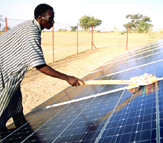 Climate & Disaster ResilienceUNDP works to integrate issues of climate, disaster risk and energy at the country level, and focuses on building resilience and ensuring that development remains risk-informed and sustainable.

We are now hiring expert practitioners for the following assignments:
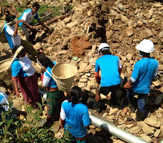 Crisis ResponseTo help communities reduce and manage risks, humanitarian and development actors need to incorporate resilience-building and recovery into crisis response. UNDP makes a critical contribution to these efforts, by being present on the ground immediately after the onset of a crisis and linking humanitarian response to long term recovery.

We are now hiring expert practitioners for the following assignments:
https://community.iisd.org/jobs/Knowledge Management Specialist, University of ColoradoOrganization:Governors’ Climate and Forests Task Force Secretariat (University of Colorado)Position:Knowledge Management SpecialistDuty Station:Boulder, CO, USDeadline for Application:until suitable applicant is foundclick here for further information »Postdoc in Environmental Change, LiUOrganization:Linköping University (LiU)Position:Postdoc in Environmental ChangeDuty Station:Linköping or Norrköping, SwedenDeadline for Application:5 February 2020click here for further information »Intern, GCAOrganization:Global Center on Adaptation (GCA)Position:InternDuty Station:Groningen and/or Rotterdam, The NetherlandsDeadline for Application:18 January 2020click here for further information »Executive Assistant to the CEO, Climate Analytics Inc.Organization:Climate Analytics Inc.Position:Executive Assistant to the CEODuty Station:Berlin, GermanyDeadline for Application:12 January 2020click here for further information »Assistant Business Development and Marketing, Perspectives Climate Group GmbHOrganization:Perspectives Climate Group GmbHPosition:Assistant Business Development and MarketingDuty Station:Hamburg, GermanyDeadline for Application:6 January 2020click here for further information »Consultant - National stocktaking of Adaptation in Jamaica, IISDOrganization:International Institute for Sustainable Development (IISD)Position:Consultant - National stocktaking of Adaptation in JamaicaDuty Station:JamaicaDeadline for Application:5 January 2020click here for further information »Sustainable Finance Consultant, UNEP FIOrganization:UN Environment Programme Finance Initiative (UNEP FI)Position:Sustainable Finance ConsultantDuty Station:InternationalDeadline for Application:8 January 2020click here for further information »Climate Change Adviser, PalladiumOrganization:Australia Pacific Climate Partnership Support Unit (Palladium)Position:Climate Change AdviserDuty Station:Australia (Canberra strongly preferred)Deadline for Application:27 January 2020click here for further information »Communications Manager, PalladiumOrganization:Australia Pacific Climate Partnership Support Unit (Palladium)Position:Communications ManagerDuty Station:Australia (Canberra strongly preferred)Deadline for Application:27 January 2020click here for further information »Operations Manager, PalladiumOrganization:Australia Pacific Climate Partnership Support Uni (Palladium)Position:Operations ManagerDuty Station:Australia (Canberra strongly preferred)Deadline for Application:27 January 2020click here for further information »Head of Development and Partnerships, Climate Analytics IncOrganization:Climate Analytics IncPosition:Head of Development and PartnershipsDuty Station:Berlin, GermanyDeadline for Application:12 January 2020click here for further information »Paid Intern, ERCSTOrganization:European Roundtable on Climate Change and Sustainable Transition (ERCST)Position:Paid InternDuty Station:Brussels, BelgiumDeadline for Application:6 January 2020click here for further information »Sourcing Manager, First Climate Markets AGOrganization:First Climate Markets AGPosition:Sourcing ManagerDuty Station:Bad Vilbel, Hessen, GermanyDeadline for Application:31 March 2020click here for further information »Manager, LandScale Product Development, VerraOrganization:VerraPosition:Manager, LandScale Product DevelopmentDuty Station:Washington D.C., US | Other locations possibleDeadline for Application:until suitable applicant is foundclick here for further information »Sustainable Banking Expert, UNEP FIOrganization:UN Environment Programme, Finance Initiative (UNEP FI)Position:Sustainable Banking ExpertDuty Station:Geneva, Geneve, SwitzerlandDeadline for Application:1 February 2020click here for further information »Post-Doctoral Associate Position, CMCC FoundationOrganization:Euro-Mediterranean Center on Climate Change (CMCC Foundation)Position:Post-Doctoral Associate PositionDuty Station:Bologna, Emilia-Romagna, ItalyDeadline for Application:10 January 2020click here for further information »Post-Doc, Pathways to Carbon Neutrality, Stockholm UniversityOrganization:Stockholm UniversityPosition:Post-Doc, Pathways to Carbon NeutralityDuty Station:Stockholm, Stockholms Lan, SwedenDeadline for Application:7 January 2020click here for further information »Consultant, Design of a GEF PIF, Global Mechanism, UNCCDOrganization:UN Convention to Combat Desertification (UNCCD)Position:Consultant, Design of a GEF PIF - Global MechanismDuty Station:Home-basedDeadline for Application:19 January 2020click here for further information »Consultant, Support to LDN Transformative Projects, Global Mechanism, UNCCDOrganization:UN Convention to Combat Desertification (UNCCD)Position:Consultant, Support to LDN Transformative Projects - Global MechanismDuty Station:Home basedDeadline for Application:15 January 2020click here for further information »Knowledge and Learning Manager, TCGOrganization:The Climate Group (TCG)Position:Knowledge and Learning ManagerDuty Station:London, England, UKDeadline for Application:5 January 2020click here for further information »Senior Manager, Business Action, TCGOrganization:The Climate Group (TCG)Position:Senior Manager, Business ActionDuty Station:London, England, UKDeadline for Application:until suitable applicant is foundclick here for further information »EV100 Corporate Engagement Manager, TCGOrganization:The Climate Group (TCG)Position:EV100 Corporate Engagement ManagerDuty Station:London, England, UKDeadline for Application:until suitable applicant is foundclick here for further information »Principal Consultant, Innovation Policies for Green Growth, Technopolis FranceOrganization:Technopolis FrancePosition:Principal Consultant, Innovation Policies for Green GrowthDuty Station:Paris, Ile-De-France, FranceDeadline for Application:until suitable applicant is foundclick here for further information »Senior Agriculture Economist, UNIQUEOrganization:UNIQUE Forestry and Land Use (UNIQUE)Position:Senior Agriculture EconomistDuty Station:Freiburg, Baden-Württemberg, GermanyDeadline for Application:31 January 2020click here for further information »Climate Policy Researcher, Oeko-InstitutOrganization:Oeko-InstitutPosition:Climate Policy ResearcherDuty Station:Berlin, GermanyDeadline for Application:5 January 2020click here for further information »Local Consultant, Climate Change in Turkmenistan, IISDOrganization:International Institute for Sustainable Development (IISD)Position:Local Consultant, Climate Change in TurkmenistanDuty Station:Ashgabat, Ahal, TurkmenistanDeadline for Application:10 January 2020click here for further information »International Consultant, Climate Change in Turkmenistan, IISDOrganization:International Institute for Sustainable Development (IISD)Position:International Consultant, Climate Change in TurkmenistanDuty Station:Home-based, with travel to Ashgabat, TurkmenistanDeadline for Application:10 January 2020click here for further information »Finance and Accounting, NewClimate InstituteOrganization:NewClimate InstitutePosition:Finance and AccountingDuty Station:Cologne, Nordrhein-Westfalen, GermanyDeadline for Application:5 January 2020click here for further information »Intern, Climate and Energy Policy, NewClimate InstituteOrganization:NewClimate InstitutePosition:Intern, Climate and Energy PolicyDuty Station:Cologne or Berlin, GermanyDeadline for Application:until suitable applicant is foundclick here for further information »Senior Researcher, IIEDOrganization:International Institute for Environment and Development (IIED)Position:Senior ResearcherDuty Station:London or Edinburgh, UKDeadline for Application:13 January 2020click here for further information »Hydropower Sector Analyst, IHAOrganization:International Hydropower Association (IHA)Position:Hydropower Sector AnalystDuty Station:London, England, UKDeadline for Application:5 January 2020click here for further information »Postdoctoral Research Scientist, Columbia UniversityOrganization:Lamont-Doherty Earth Observatory (Columbia University)Position:Postdoctoral Research ScientistDuty Station:Palisades, NY, USDeadline for Application:until suitable applicant is foundclick here for further information »Conservation Science Program Director, Coral Reef AllianceOrganization:Coral Reef AlliancePosition:Conservation Science Program DirectorDuty Station:Oakland, CA, USDeadline for Application:until suitable applicant is foundclick here for further information »Policy Analyst, Agriculture and Forestry, NewClimate InstituteOrganization:NewClimate InstitutePosition:Policy Analyst, Agriculture and ForestryDuty Station:Cologne or Berlin, GermanyDeadline for Application:5 January 2020click here for further information »Senior Program Officer, REDD+ and AFOLU, VerraOrganization:VerraPosition:Senior Program Officer, REDD+ and AFOLUDuty Station:Washington, DC preferred, remote possibleDeadline for Application:until suitable applicant is foundclick here for further information »Manager, Nature-Based Innovations, VerraOrganization:VerraPosition:Manager, Nature-Based InnovationsDuty Station:Washington, DC preferred, remote possibleDeadline for Application:until suitable applicant is foundclick here for further information »Director, REDD+ and AFOLU, VerraOrganization:VerraPosition:Director, REDD+ and AFOLUDuty Station:Washington, DC preferred, remote possibleDeadline for Application:until suitable applicant is foundclick here for further information »Chief Program Officer, VerraOrganization:VerraPosition:Chief Program OfficerDuty Station:Washington, DC preferred, remote possibleDeadline for Application:until suitable applicant is foundclick here for further information »Postdoctoral Research Scientist, Social Sciences, Columbia UniversityOrganization:Lamont-Doherty Earth Observatory (Columbia University)Position:Postdoctoral Research Scientist, Social SciencesDuty Station:Palisades, NY, USDeadline for Application:until suitable applicant is foundclick here for further information »Solar Photovoltaic Market Specialist, Colombia, First Climate Markets AGOrganization:First Climate Markets AGPosition:Solar Photovoltaic Market Specialist, ColombiaDuty Station:Bogota, Distrito Especial, ColombiaDeadline for Application:31 March 2020click here for further information »Supply Chain Financial Analyst, Climate Advisers TrustOrganization:Climate Advisers TrustPosition:Supply Chain Financial AnalystDuty Station:Washington D.C., USDeadline for Application:until suitable applicant is foundclick here for further information »Executive Director/CEO, DC Green BankOrganization:DC Green BankPosition:Executive Director/CEODuty Station:Washington D.C., USDeadline for Application:10 January 2020click here for further information »Senior Director, Deforestation and Supply Chain , Climate Advisers TrustOrganization:Climate Advisers TrustPosition:Senior Director, Deforestation and Supply ChainDuty Station:Washington D.C., USDeadline for Application:until suitable applicant is foundclick here for further information »Data Architect, Sustainable Land Use, Climate Advisers TrustOrganization:Climate Advisers TrustPosition:Data Architect, Sustainable Land UseDuty Station:Washington D.C., USDeadline for Application:until suitable applicant is foundclick here for further information »Web Product Manager, Climate Advisers TrustOrganization:Climate Advisers TrustPosition:Web Product ManagerDuty Station:Washington D.C., USDeadline for Application:until suitable applicant is foundclick here for further information »Vice President for Policy, CAROrganization:Climate Action Reserve (CAR)Position:Vice President for PolicyDuty Station:Los Angeles, CA, USDeadline for Application:10 January 2020click here for further information »Project Manager European Projects, South PoleOrganization:South PolePosition:Project Manager European ProjectsDuty Station:London, Amsterdam or StockholmDeadline for Application:until suitable applicant is foundclick here for further information »Senior Sourcing Manager, Carbon Projects, South PoleOrganization:South PolePosition:Senior Sourcing Manager, Carbon ProjectsDuty Station:London, Amsterdam or BerlinDeadline for Application:until suitable applicant is foundclick here for further information »Consultant Land Use and Adaptation, South PoleOrganization:South PolePosition:Consultant Land Use and AdaptationDuty Station:Zurich, London or AmsterdamDeadline for Application:until suitable applicant is foundclick here for further information »Environmental Markets Analyst, South PoleOrganization:South PolePosition:Environmental Markets AnalystDuty Station:London, Amsterdam or BerlinDeadline for Application:until suitable applicant is foundclick here for further information »Project Manager, Climate Diplomacy Team, Climate AnalyticsOrganization:Climate AnalyticsPosition:Project Manager, Climate Diplomacy TeamDuty Station:Berlin, GermanyDeadline for Application:5 January 2020click here for further information »Climate and Energy Policy Analyst, Climate AnalyticsOrganization:Climate AnalyticsPosition:Climate and Energy Policy AnalystDuty Station:Berlin, GermanyDeadline for Application:5 January 2020click here for further information »Programme and Communication Associate (Internship), Climate StrategiesOrganization:Climate StrategiesPosition:Programme and Communication Associate (Internship)Duty Station:London, England, UKDeadline for Application:until suitable applicant is foundclick here for further information »Senior Business Development Manager, SustainCERTOrganization:SustainCERTPosition:Senior Business Development ManagerDuty Station:Amsterdam, Netherlands or New York, USADeadline for Application:3 January 2020click here for further information »Associate Research Scientist, Columbia UniversityOrganization:Lamont-Doherty Earth Observatory (Columbia University)Position:Associate Research ScientistDuty Station:Palisades, NY, USDeadline for Application:until suitable applicant is foundclick here for further information »Knowledge Manager, PalladiumOrganization:Australia Pacific Climate Partnership Support Unit (Palladium)Position:Knowledge ManagerDuty Station:Duty station - flexible (Australia/Pacific)Deadline for Application:5 January 2020click here for further information »Office Manager, PlanAdaptOrganization:PlanAdaptPosition:Office ManagerDuty Station:Preferably Berlin, GermanyDeadline for Application:until suitable applicant is foundclick here for further information »Business and Opportunity Developer, PlanAdaptOrganization:PlanAdaptPosition:Business and Opportunity DeveloperDuty Station:Preferably Berlin, GermanyDeadline for Application:until suitable applicant is foundclick here for further information »Research Analyst, Climate Risk Management and Climate Change Adaptation, PlanAdaptOrganization:PlanAdaptPosition:Research Analyst, Climate Risk Management and Climate Change AdaptationDuty Station:Preferably Berlin, GermanyDeadline for Application:until suitable applicant is foundclick here for further information »Climate Risk Management and Adaptation Specialist, PlanAdaptOrganization:PlanAdaptPosition:Climate Risk Management and Adaptation SpecialistDuty Station:Preferably Berlin, GermanyDeadline for Application:until suitable applicant is foundclick here for further information »Sourcing Contracts and Opportunities Manager, SPOrganization:South Pole (SP)Position:Sourcing Contracts and Opportunities ManagerDuty Station:New Delhi, Jakarta, or BangkokDeadline for Application:until suitable applicant is foundclick here for further information »Junior Sourcing Manager, SPOrganization:South Pole (SP)Position:Junior Sourcing ManagerDuty Station:Jakarta, IndonesiaDeadline for Application:until suitable applicant is foundclick here for further information »Senior Consultant Emission Reduction Projects, SPOrganization:South Pole (SP)Position:Senior Consultant Emission Reduction ProjectsDuty Station:Bangkok, Jakarta, Mexico City, London or AmsterdamDeadline for Application:until suitable applicant is foundclick here for further information »Postdoctoral Research Scientist, Columbia UniversityOrganization:Lamont-Doherty Earth Observatory (Columbia University)Position:Postdoctoral Research ScientistDuty Station:Palisades, NY, USDeadline for Application:until suitable applicant is foundclick here for further information »Communications Manager, Climate Finance, Climate Policy InitiativeOrganization:Climate Policy InitiativePosition:Communications Manager, Climate FinanceDuty Station:San Francisco or other CPI office locationDeadline for Application:until suitable applicant is foundclick here for further information »Policy Manager, Campaigns and Advocacy, WMBOrganization:We Mean Business (WMB)Position:Policy Manager, Campaigns and AdvocacyDuty Station:Location flexible, remote positionDeadline for Application:until suitable applicant is foundclick here for further information »Science Communication Fellow, IIASAOrganization:International Institute for Applied Systems Analysis (IIASA)Position:Science Communication FellowDuty Station:Vienna, Wien, AustriaDeadline for Application:11 January 2020click here for further information »Communications Officer: Digital and Social Media, CANOrganization:Climate Action Network (CAN)Position:Communications Officer: Digital and Social MediaDuty Station:Home basedDeadline for Application:10 January 2020click here for further information »Research Assistant (multiple openings), IIASAOrganization:International Institute for Applied Systems Analysis (IIASA)Position:Research Assistant (multiple openings)Duty Station:Vienna/ Laxenburg, AustriaDeadline for Application:11 January 2020Visit the SDG Knowledge Hub https://www.unenvironment.org/work-with-usVacancies for "climate"https://www.environmentjobs.com/https://www.caribbeanclimate.bz/idb-vacancies/5, 2019https://caricom.org/work-with-us/vacancies/http://www.devnetjobs.org/PublicSearchView.aspxMaritime https://www.caribbeanjobs.com/ShowResults.aspx?SortByNot https://www.groupocean.com/en/careers/career-opportunities/PMACsecretary@pmac-ports.comTop of FormBottom of Formhttps://jobs.fao.org/careersection/fao_external/jobdetail.ftl?job=1900237&tz=GMT%2B02%3A00Top of FormYACHT CREWFEATURED JOBhttps://www.yacrew.com/search/Caribbean/https://jobs.fao.org/careersection/fao_external/jobsearch.ftlAQUACULTUREhttps://www.was.org/WasEs/Job/ListBottom of Formhttps://unjobs.org/themes/caribbean-regionhttps://www.cepal.org/en/oportunidades-de-empleostaffing@cepal.orghttps://ecoclub.com/jobshttps://reliefweb.int/jobs?region=20.21.24.29.32.35.37.43.53.71.78.79.93.106.107.112.113.127.152.162.170.192.200.201.203.221.234.238.246#contenthttp://www.univ-antilles.fr/travailler-luniversite/personnels-enseignants-enseignants-chercheurs-ou-assimilesinfo@studentenergy.orghttps://www.studentenergy.org/chapters/university-of-west-indieshttps://www.marineresources.co.uk/marine_resources_caribbean_jobs/AddedJob TitleOrganizationTypeExperienceLocationApply By26 DecConservation and Advocacy DirectorThe MountaineersFull-TimeNot SpecifiedSeattle, WA, United States24 Jan26 DecPhD: Improving public policy and private investment decision-making to achieve sustainable outcomes for the energy-water-food-environment nexusUniversity of SouthamptonScholarshipNot SpecifiedSouthampton, United Kingdom23 Jan26 DecPhD: Climate change impacts on seasonal water storage and flow: implications for environmental managementUniversity of AberdeenScholarshipNot SpecifiedAberdeen, United Kingdom22 Jan26 DecSenior Media OfficerWaterAidFull-TimeNot SpecifiedLondon, United Kingdom22 Jan26 DecResearch AssociateEnvironmental Law Institute (ELI)Full-TimeEntry Level (0-2 Years)Washington, DC, United States21 Jan26 DecEnvironmental Protection SpecialistDistrict of Columbia GovernmentFull-TimeNot SpecifiedWashington, DC, United States21 Jan26 DecPost-doctoral Fellowship: Community-managed water systems in PakistanAga Khan University (International) in the UKPostdocNot SpecifiedLondon, United Kingdom17 Jan26 DecResearch Scientist in understanding monsoon climate changeUniversity of ReadingFull-TimeNot SpecifiedReading, United Kingdom21 Jan26 DecConsultant (m/f/d) for the Natural Resources Management and Environment Department (Europe and Asia)GFA Consulting GroupFull-TimeEntry Level (0-2 Years)Hamburg, Germany21 Jan26 DecSenior Environment Expert for Advisory Support to SIIDCULDeutsche Gesellschaft für Internationale Zusammenarbeit (GIZ)ConsultancySenior (10+ Years)Uttarakhand, India21 Jan26 DecSenior Research AssociateUNU Institute for Integrated Management of Material Fluxes and of Resources (UNU-FLORES)Full-TimeJunior (3-4 Years)Dresden, Germany19 Jan26 DecSenior Climate Resilience AdvisorMott MacDonaldFull-TimeNot SpecifiedLondon or Cambridge, United Kingdom19 Jan26 DecU.K. nationals: Flood Partnerships & Strategic Overview Senior Team LeaderEnvironment AgencyFull-TimeNot SpecifiedBrampton, United Kingdom19 Jan26 DecLecturer/Senior Lecturer in Planning and Environmental ManagementUniversity of BirminghamFull-TimeNot SpecifiedBirmingham, United Kingdom19 Jan26 DecResearch Fellow or Research Assistant in Agricultural Water ManagementCranfield UniversityFull-TimeNot SpecifiedCranfield, United Kingdom19 Jan25 DecLecturer in Environmental Protection, Waste Management and SustainabilityDeakin UniversityFull-TimeNot SpecifiedMelbourne, VIC, Australia19 Jan25 DecLecturer/ Senior Lecturer in Geospatial ScienceUniversity of CanterburyFull-TimeNot SpecifiedChristchurch, New Zealand19 Jan25 DecLectureship in GeoSpatial Data ScienceLancaster UniversityFull-TimeNot SpecifiedLancaster, United Kingdom19 Jan25 DecYoung Leaders ProgramGlobal Center on AdaptationInternshipNot SpecifiedRotterdam, Netherlands18 Jan25 DecDirectorUN Office for Disaster Risk Reduction (UNISDR)Full-TimeSenior (10+ Years)Geneva, Switzerland18 Jan25 DecPhD Assistantship in Ecohydrology and Environmental JusticeNorth Carolina State UniversityScholarshipNot SpecifiedRaleigh, NC, United States17 Jan25 DecPhD: Drinking water ponds in southern Bangladesh: blending traditional and scientific management approachesUniversity of NottinghamScholarshipNot SpecifiedNottingham, United Kingdom17 Jan25 DecProfesseur (Écologie des eaux douces)Université du Québec à Trois RivièresFull-TimeNot SpecifiedTrois-Rivières, QC, Canada17 Jan25 DecAustralia nationals: Senior Hydrographic SurveyorGovernment of South AustraliaFull-TimeNot SpecifiedAdelaide, SA, Australia17 Jan25 DecWater Transactions CoordinatorColorado Water TrustFull-TimeEntry Level (0-2 Years)Denver, CO, United States17 JanAddedJob TitleOrganizationTypeExperienceLocationApply By25 DecInternational Irrigation SpecialistUnited Nations Food and Agriculture Organization (FAO)ConsultancyMid-Level (5-7 Years)North Macedonia, Various17 Jan25 DecSenior Researcher Position (FED-tWIN)Vrije Universiteit AmsterdamFull-TimeNot SpecifiedAmsterdam, Netherlands17 Jan25 DecNatural Climate Solutions Science CoordinatorThe Nature Conservancy (TNC)Full-TimeEntry Level (0-2 Years)Arlington, VA, United States17 Jan25 DecAustralia nationals: International Policy Officer (Various)Australia Department of Environment and EnergyFull-TimeNot SpecifiedVarious, Australia16 Jan25 DecAustralia nationals: Policy Officer (Climate Change Policy)Australian Capital Territory (ACT) GovernmentFull-TimeNot SpecifiedCanberra, ACT, Australia16 Jan25 DecPostdoctoral Researcher: Soil Water and Assessment Tool (SWAT) watershed modelsUniversity of KansasPostdocNot SpecifiedLawrence, KS, United States16 Jan25 DecAustralia nationals: Executive DirectorsMurray–Darling Basin AuthorityFull-TimeNot SpecifiedVarious, Australia16 Jan25 DecAustralia nationals: General Manager (Various)Murray–Darling Basin AuthorityFull-TimeNot SpecifiedVarious, Australia16 Jan25 DecDirectorEssex and Suffolk Rivers TrustFull-TimeNot SpecifiedHome-based, United Kingdom16 Jan25 DecCall for experts for a rapid analysis of hydropower potential compared to wind and solarWorld Wide Fund for Nature (WWF)ConsultancyNot SpecifiedVarious16 Jan25 DecAssociate Programme Management OfficerUnited Nations Environment Programme (UN Environment)Full-TimeEntry Level (0-2 Years)Geneva, Switzerland16 Jan25 DecUrban Water, Wastewater and Climate Resilience Senior AssociateTetra TechFull-TimeSenior (10+ Years)Arlington, VA, United StatesASAP25 DecHead of Water StewardshipDanoneFull-TimeSenior (10+ Years)Jakarta, IndonesiaASAP25 DecUnit Manager (Environmental Sensing and Modelling)Luxembourg Institute of Science and TechnologyFull-TimeSenior (10+ Years)LuxembourgASAP25 DecWetland SpecialistSaint Mary's University of MinnesotaFull-TimeJunior (3-4 Years)Winona, MN, United StatesASAP25 DecREACH WASH Assessment Officer (Yemen)IMPACT InitiativesFull-TimeEntry Level (0-2 Years)Amman, JordanASAP25 DecCommunications Specialist (Water Program)World Resources Institute (WRI)Full-TimeEntry Level (0-2 Years)Washington, DC, United StatesASAP25 DecNatural Resource Management SpecialistSabine River Authority of TexasFull-TimeSenior (10+ Years)Orange, TX, United StatesASAP25 DecPolicy AnalystAssociation of State Wetland ManagersFull-TimeNot SpecifiedWindham, ME, United StatesASAP25 DecEnvironmental Analyst II (Environmental Congressional Support)Cherokee Nation BusinessesFull-TimeMid-Level (5-7 Years)Arlington, VA, United StatesASAP25 DecPost-doctoral position on resource-recovery systems from urban wasteSwedish University of Agricultural Sciences (SLU)PostdocNot SpecifiedUppsala, Sweden15 Jan25 DecProfessor in Environmental SustainabilityUniversiteit LeidenFull-TimeNot SpecifiedLeiden, Belgium15 Jan25 DecPost-Doctoral Researcher combining geochemistry, geophysics or hydrogeologyUniversité de LorrainePostdocNot SpecifiedNancy, France15 Jan25 DecEnvironmental Data AnalystCentre for Ecology & HydrologyFull-TimeNot SpecifiedBangor, United Kingdom15 Jan25 DecTenure Track Faculty (Environmental Studies)Sacramento State UniversityFull-TimeNot SpecifiedSacramento, CA, United States15 JanAddedJob TitleOrganizationTypeExperienceLocationApply By25 DecPrincipal Water Resources EconomistAfrican Development Bank (AfDB)Full-TimeMid-Level (5-7 Years)Abidjan, Ivory Coast15 Jan25 DecPost Doctoral Fellow (Urban Flooding)Southern Methodist UniversityPostdocNot SpecifiedDallas, TX, United States15 Jan25 DecConsultancy for River navigation and scenarios of water resources use and impactsNile Basin Initiative (NBI)ConsultancySenior (10+ Years)Home-Based / Remote14 Jan25 DecPhD: UN, indigenous peoples and interlegal translation (RIVERS research project)University Carlos IIIScholarshipNot SpecifiedMadrid, Spain14 Jan25 DecLeadership Engagement Officer (Emerging Water Leaders)International Water Association (IWA)Full-TimeEntry Level (0-2 Years)London, United Kingdom14 Jan25 DecThematic evaluation and impact assessment of Mission East's Water, Sanitation and Hygiene (WASH) and Disaster Risk Reduction (DRR) activitiesMission Ost (Mission East)ConsultancyMid-Level/Senior (8-9 Years)Afghanistan13 Jan25 DecPrincipal researcher/senior researcherInternational Institute for Environment and Development (IIED)Full-TimeNot SpecifiedLondon, United Kingdom13 Jan25 DecProject OfficerUniversity of ReadingFull-TimeNot SpecifiedReading, United Kingdom13 Jan25 DecSurvey and preliminary studies for the documentation and conservation of the Royal Tombs water management system in the Petra Archaeological ParkUnited Nations Educational Scientific and Cultural Organization (UNESCO)RFP/Tender/EoINot SpecifiedJordan13 Jan25 DecTechnical Officer, Reporting (Climate change, Forests, Water security)CDPFull-TimeNot SpecifiedLondon, United Kingdom13 Jan25 DecLocal recruitment: Latin America Communications OfficerNatural Resource Governance Institute (NRGI)Full-TimeNot SpecifiedLima, Peru13 Jan25 DecBerater (m/w/d) Erneuerbare Energien und Energieeffizienz im WassersektorDeutsche Gesellschaft für Internationale Zusammenarbeit (GIZ)Full-TimeNot SpecifiedAmman, Jordan13 Jan25 DecPraktikant (m/w/d) im Projekt: Nachhaltigkeit in der Textil- und Bekleidungsindustrie in AsienDeutsche Gesellschaft für Internationale Zusammenarbeit (GIZ)InternshipNot SpecifiedYangon, Myanmar13 Jan25 DecFreshwater Conservation TechnicianThe Nature Conservancy (TNC)Full-TimeNot SpecifiedChester, NJ, United States13 Jan25 DecClimate Diplomacy & Prosperity OfficerBritish GovernmentFull-TimeJunior (3-4 Years)The Hague, Netherlands12 Jan25 DecIntern in Process Engineering in Urban Water ManagementEawag (Swiss Federal Institute of Aquatic Science and Technology)InternshipNot SpecifiedDübendorf, Switzerland12 Jan25 DecPhD: Critical water thresholds in tropical forestsNorthern Arizona UniversityScholarshipNot SpecifiedFlagstaff, AZ, United States12 Jan25 DecIndia nationals: Researcher (Water and Energy)International Water Management Institute (IWMI)Full-TimeJunior (3-4 Years)Anand, India12 Jan25 DecWater Sanitation EngineerUnited Nations Volunteers (UNV)Full-TimeMid-Level (5-7 Years)Uvira, Congo (Kinshasa)12 Jan24 DecConsultant (m/f/d) for Agriculture and Rural Development Department - Irrigation Management / Water Resources ManagementGFA Consulting GroupFull-TimeJunior (3-4 Years)Hamburg, Germany12 Jan24 DecProject Manager (Water Security)CDPFull-TimeJunior (3-4 Years)London, United Kingdom12 Jan24 DecHead of Development and PartnershipsClimate AnalyticsFull-TimeMid-Level (5-7 Years)Berlin, Germany12 Jan24 DecStudent Assistant for the Climate Policy TeamClimate AnalyticsOtherNot SpecifiedBerlin, Germany12 Jan24 DecStatistics & Monitoring Specialist (WASH)United Nations Children's Fund (UNICEF)Full-TimeMid-Level/Senior (8-9 Years)New York, NY, United States12 Jan24 DecBerater (m/w/d) Umweltkooperation IranDeutsche Gesellschaft für Internationale Zusammenarbeit (GIZ)Full-TimeNot SpecifiedEschborn, Germany12 JanAddedJob TitleOrganizationTypeExperienceLocationApply By24 DecDirectorAsian Development Bank (ADB)Full-TimeSenior (10+ Years)Manila, Philippines10 Jan24 DecAustralia nationals: Chief Executive Officer NWS WaterGovernment of New South WalesFull-TimeNot SpecifiedSydney, NSW, Australia8 Jan24 DecWASH ConsultancyOxfamConsultancyJunior (3-4 Years)Sittwe, Myanmar7 Jan24 DecInternship: WASH in InstitutionsUnited Nations Children's Fund (UNICEF)InternshipNot SpecifiedNew York, NY, United States6 Jan24 DecMunicipal Water Supply SpecialistAsian Development Bank (ADB)ConsultancySenior (10+ Years)Micronesia5 Jan24 DecChief of Party (Lebanon Water, Sanitation and Conservation (WSC) Project)Tetra TechFull-TimeSenior (10+ Years)LebanonASAP24 DecDeputy Chief of Party (Lebanon Water, Sanitation and Conservation (WSC) Project)Tetra TechFull-TimeMid-Level (5-7 Years)LebanonASAP24 DecSenior Technical Specialists (Lebanon Water, Sanitation and Conservation (WSC) Project)Tetra TechFull-TimeMid-Level (5-7 Years)LebanonASAP23 DecManager (Environmental Stewardship)DanoneFull-TimeMid-Level (5-7 Years)White Plains, NY, United StatesASAP23 DecEvaluation Team Leader: Final Performance Evaluation of a USAID Indonesia Climate Change Adaptation Project (APIK)Management Systems International (MSI)Full-TimeSenior (10+ Years)IndonesiaASAP23 DecScience and Analytics DirectorThe Freshwater TrustFull-TimeMid-Level (5-7 Years)Portland, OR, United StatesASAP23 DecClimate Resilience AssociateICFFull-TimeJunior (3-4 Years)New York, NY, United StatesASAP23 DecEntry-Level Water Resources Engineer/ScientistTetra TechFull-TimeEntry Level (0-2 Years)Fairfax, VA, United StatesASAP23 DecInternship water security measuresArcadisInternshipNot SpecifiedMyanmarASAP23 DecGraduate Engineer - Civil (UK Water)ArcadisFull-TimeJunior (3-4 Years)Bangalore, IndiaASAP23 DecScience and Watershed ManagerDanoneFull-TimeEntry Level (0-2 Years)Evian, FranceASAP23 DecManager (Nature-based Innovations)VerraFull-TimeNot SpecifiedWashington, DC, United StatesASAP23 DecTeam Leader, Scaling up Water Supply, Sanitation, and Hygiene Project (World Bank) Subject to donor awardSNV Netherlands Development OrganisationFull-TimeSenior (10+ Years)Vientiane, LaosASAP23 DecREACH WASH Assessment OfficerIMPACT InitiativesFull-TimeEntry Level (0-2 Years)Bangui, Central African RepublicASAP23 DecPhD: The future role of Citizen Science in catchment managementQueen Mary University of LondonScholarshipNot SpecifiedLondon, United KingdomASAP23 DecPostdoctoral Research ScientistLamont-Doherty Earth Observatory (Columbia University)PostdocNot SpecifiedPalisades, NY, United StatesASAP23 DecAssociate Research ScientistEarth Institute (Columbia University)Full-TimeEntry Level (0-2 Years)New York, NY, United StatesASAP23 DecPostdoc on Research for Sustainable Management of WaterUniversity of TübingenPostdocNot SpecifiedTübingen, GermanyASAP23 DecEconomist (Ecosystems)Environmental Defense Fund (EDF)Full-TimeNot SpecifiedSacramento or San Francisco, CA, United StatesASAP23 DecIntern (Environmental and Trade Initiatives)World Economic Forum (WEF)InternshipNot SpecifiedGeneva, SwitzerlandASAPAddedJob TitleOrganizationTypeExperienceLocationApply By23 DecWASH CoordinatorAccion Contra El HambreFull-TimeNot SpecifiedDamascus, SyriaASAP23 DecAdjunct Civil Engineering: Water Resources InstructorUniversity of St. ThomasPart-TimeNot SpecifiedSt. Paul, MN, United StatesASAP23 DecResearch AssociateTexas A&M UniversityFull-TimeEntry Level (0-2 Years)College Station, TX, United StatesASAP23 DecWater Resources ScientistTetra TechFull-TimeJunior (3-4 Years)Seattle, WA, United StatesASAP23 DecTeam Leader (Water)AECOMFull-TimeNot SpecifiedSydney, NSW, AustraliaASAP23 DecSenior Hydrogeology SpecialistArcadisConsultancyNot SpecifiedLondon, United KingdomASAP23 DecPermit Writer (Environmental Specialist 3)Washington Department of EcologyFull-TimeEntry Level (0-2 Years)Union Gap, WA, United StatesASAP23 DecPostdoctoral Fellow (Impact Evaluation)International Water Management Institute (IWMI)PostdocNot SpecifiedIndia or Nepal, Various19 Jan23 DecEco-Innovation and Capacity Development Managercewas Middle EastFull-TimeMid-Level (5-7 Years)Amman, Jordan6 Jan23 DecDiseño y formulación de Contratos Basados en Desempeño para promover inversiones privadas y público-privadas en Infraestructura Natural para la Seguridad Hídrica en el PerúForest TrendsConsultancyMid-Level (5-7 Years)Lima, Peru13 Jan23 DecWater, Sanitation and Hygiene CoordinatorSolidarités InternationalFull-TimeMid-Level (5-7 Years)Aden, YemenASAP23 DecWater Resources and Climate Resilience InternMercy CorpsInternshipNot SpecifiedWashington, DC, United StatesASAP23 DecProgram Coordinator (Political Affairs)Environmental Defense Fund (EDF)Full-TimeEntry Level (0-2 Years)Washington, DC, United StatesASAP23 DecU.S. nationals: Executive Director (Division of Hydrologic Sciences)Desert Research Institute (DRI)Full-TimeNot SpecifiedReno or Las Vegas, NV, United StatesASAP23 DecSenior Program Officer (Climate)World Wide Fund for Nature (WWF)Full-TimeMid-Level (5-7 Years)Washington, DC, United StatesASAP23 DecProgram Associate (EDF Climate Corps)Environmental Defense Fund (EDF)Full-TimeEntry Level (0-2 Years)Boston, MA, United StatesASAP23 DecTechnical Advisor WASHCatholic Relief Services (CRS)Full-TimeJunior (3-4 Years)Home-Based / RemoteASAP23 DecNatural Resource and Environmental EconomistRTI InternationalFull-TimeNot SpecifiedDurham, NC, United StatesASAP23 DecSenior Director (Agriculture, Resilience and Water)Winrock InternationalFull-TimeSenior (10+ Years)Arlington, VA, United StatesASAP23 DecIndonesia nationals: Indonesia Local Experts in the Water Supply Sector (Engineering, Finance, GESI, M&E, Procurement)Cowater InternationalConsultancyMid-Level/Senior (8-9 Years)IndonesiaASAP23 DecWASH Program ManagerSamaritan's PurseFull-TimeJunior (3-4 Years)South SudanASAP22 DecWASH Officer (Emergency Response)United Nations Children's Fund (UNICEF)ConsultancyMid-Level (5-7 Years)Zimbabwe12 Jan22 DecExperto en manejo de información en apoyo al sector de agua, saneamiento e higiene (WASH)iMMAPFull-TimeJunior (3-4 Years)Bogotá, Colombia11 Jan22 DecWASH CoordinatorTerre des Hommes Foundation Child ReliefFull-TimeMid-Level (5-7 Years)Maiduguri, Nigeria10 Jan22 DecClimate Change EditorReutersFull-TimeNot SpecifiedVarious10 Jan
Associate Project Analyst - Transport and Communications DivisionAsian Development Bank (ADB)Philippines10/01/2020Temporary Contrac
Senior Capacity Development Officer
Senior Capacity Development OfficerAfrican Development Bank (AfDB)African Development Bank (AfDB)Ivory CoastIvory CoastIvory CoastIvory Coast15/01/202015/01/2020Permanent PositionPermanent PositionConsultant - Green FinanceConsultant - Green FinanceGFA Consulting GroupGFA Consulting GroupGFA Consulting GroupGFA Consulting GroupGermanyGermany05/01/202005/01/2020Temporary ContractTemporary ContractResearch AssistantResearch AssistantAbt Associates, Inc.Abt Associates, Inc.Abt Associates, Inc.Abt Associates, Inc.United States of AmericaUnited States of America24/02/202024/02/2020Permanent PositionPermanent PositionSpecialists - Fishing Operations and TechnologySpecialists - Fishing Operations and TechnologyFood and Agriculture Organization of the United Nations (FAO)Food and Agriculture Organization of the United Nations (FAO)Food and Agriculture Organization of the United Nations (FAO)Food and Agriculture Organization of the United Nations (FAO)ItalyItaly01/04/202001/04/2020Temporary ContractTemporary ContractSenior EconomistAsian Development Bank (ADB)Asian Development Bank (ADB)Asian Development Bank (ADB)Asian Development Bank (ADB)PhilippinesPhilippines06/01/202006/01/202006/01/2020Temporary ContractTemporary ContractTemporary ContractConsultant - Natural Resources Management and Environment DepartmentConsultant - Natural Resources Management and Environment DepartmentConsultant - Natural Resources Management and Environment DepartmentConsultant - Natural Resources Management and Environment DepartmentGFA Consulting GroupGFA Consulting GroupGermanyGermanyGermany07/01/202007/01/202007/01/2020Temporary ContracNatural Resource Management Specialist - Risk ManagementNatural Resource Management Specialist - Risk ManagementNatural Resource Management Specialist - Risk ManagementFood and Agriculture Organization of the United Nations (FAO)Food and Agriculture Organization of the United Nations (FAO)Food and Agriculture Organization of the United Nations (FAO)08/01/202008/01/2020Temporary ContractTemporary ContractTemporary Contractirector - Environment, Natural Resources and Agriculture Divisionirector - Environment, Natural Resources and Agriculture Divisionirector - Environment, Natural Resources and Agriculture DivisionAsian Development Bank (ADB)Asian Development Bank (ADB)Asian Development Bank (ADB)PhilippinesPhilippinesPhilippines10/01/202010/01/2020Temporary ContractTemporary ContractTemporary ContractAnalista de seguridad vialMexico City, MexicoAPI Software Engineer (DevOps)Washington, District of ColumbiaBusiness AnalystWashington, District of ColumbiaCLIMATE AND ENERGY PROGRAM DIRECTOR, WRI CHINABeijing, ChinaCommunications Manager, Finance CenterWashington, District of ColumbiaCommunications Specialist, Water ProgramWashington, District of ColumbiaCompliance / Legal Associate - Operations2 LocationsConsultant (Project Associate) - Early Childhood Friendly Cities, Sustainable Cities & Transport4 LocationsConsultant (Project Manager) - Early Childhood Friendly Cities, Sustainable Cities & Transport4 LocationsConsultant - Accounts, OperationsMumbai, IndiaConsultant - Forest Atlas ArcGIS Server SpecialistWorldwide, United StatesConsultant - Urban Development, Sustainable cities & Tranport, BangaloreBengaluru, IndiaConsultant / EPP - Early Childhood Friendly Cities, Sustainable Cities & Transport4 LocationsConsultant for Android DeveloperJakarta Selatan, IndonesiaConsultant for Climate Finance, Accounting & Risk SpecialistJakarta Selatan, IndonesiaConsultant for Feature and Content Development OfficerJakarta Selatan, IndonesiaConsultant for Fire Danger Rating System (FDRS) ProgrammerJakarta Selatan, IndonesiaConsultant for Front-End Management OfficerJakarta Selatan, IndonesiaConsultant for GISPapua, IndonesiaConsultant for IT/Database AnalystPalembang, IndonesiaConsultant for Power System AnalystJakarta Selatan, IndonesiaConsultant for PRIMS Outreach and Capacity BuildingJakarta Selatan, IndonesiaConsultant for Restoration Outreach and EngagementJakarta Selatan, IndonesiaConsultant for Server and Network Management OfficerJakarta Selatan, IndonesiaConsultant for System Analyst for PaSTIJakarta Selatan, IndonesiaConsultant – Urban Design, Sustainable Cities & TransportBengaluru, IndiaConsultant, Web Development – Energy Program2 LocationsCoordinador(a) de infraestructura verde para la seguridad hídricaMexico City, MexicoData Journalist, Science & ResearchWashington, District of ColumbiaData Visualizer/DesignerWashington, District of ColumbiaDevelopment Coordinator, Corporate RelationsWashington, District of ColumbiaDirector, Urban Efficiency and ClimateWorldwide, United StatesElectric Transportation Manager, ChinaBeijing, ChinaEnvironmental Finance Associate, Natural Infrastructure InitiativeMexico City, MexicoEnvironmental Finance Manager, Natural Infrastructure InitiativeWashington, District of ColumbiaEOI - A study on India’s position in the international soft commodity supply chains.Multiple India, IndiaEspecialista de Comunicação VisualSao Paulo, BrazilEstagiária(o) de ContabilidadeSao Paulo, BrazilExecutive Assistant, NDC PartnershipWashington, District of ColumbiaFinance ManagerMexico City, MexicoGerente de Desarrollo UrbanoMexico City, MexicoGerente de vinculación y desarrollo de capacidadesMexico City, MexicoGIS Analyst - Urban Development, Sustainable Cities, WRI IndiaBengaluru, IndiaGlobal Director, Data LabWashington, District of ColumbiaGlobal Finance DirectorWashington, District of ColumbiaGlobal Internal Auditing ManagerWashington, District of ColumbiaGlobal Manager, Electric Vehicle - Grid IntegrationWashington, District of ColumbiaGrants & Finance Associate, Sustainable Cities ProgramWashington, District of ColumbiaGrants & Finance Specialist I, Sustainable CitiesWashington, District of ColumbiaGrants & Finance Specialist II, Finance CenterWashington, District of ColumbiaHead - Spatial Data & Data Analytics3 LocationsHead of Communications, NDC PartnershipWashington, District of ColumbiaIntern - Climate Resilience Practice2 LocationsIntern - Sustainable Cites & Transport2 LocationsIntern, Carbon RemovalWashington, District of ColumbiaIntern, CommunicationsWashington, District of ColumbiaIntern, Country Engagement, NDC PartnershipWashington, District of ColumbiaIntern, GIS, Land & Resource RightsWashington, District of ColumbiaJefe de prensaMexico City, MexicoJunior Climate Finance Officer, GuatemalaWorldwide, United StatesLead FinanceMumbai, IndiaManager - Information System Security3 LocationsManager Urban Development2 LocationsNatural Infrastructure EconomistMexico City, MexicoOperations - Accounts AssociateMumbai, IndiaOperations Manager, Global Energy ProgramWashington, District of ColumbiaPolicy SpecialistJakarta Selatan, IndonesiaProject Associate (Data Analyst) - Integrated Transport Sustainable Cities & Transport2 LocationsProject Associate - CitiesNew Delhi, IndiaProject Associate - OperationsBengaluru, IndiaProject Associate – Energy Access - Ranchi, JharkhandMultiple India, IndiaProject CoordinatorJakarta Selatan, IndonesiaProject CoordinatorBeijing, ChinaProject Coordinator Climate and Energy ProgramBeijing, ChinaProject Operations SpecialistJakarta Selatan, IndonesiaResearch Analyst, Clean Energy FinanceAddis Ababa, EthiopiaResearch Analyst, Energy ProgramBeijing, ChinaResearch Consultant - Food and Land Use, Sustainable Landscapes & RestorationNew Delhi, IndiaResearch Consultant – Food loss and Waste, Sustainable Landscapes & RestorationNew Delhi, IndiaScience & Research Consultant - Senior SpecialistSao Paulo, BrazilSenior Associate - OperationsNew Delhi, IndiaSenior Associate – Communications (Electric Mobility), Sustainable Cities & TransportNew Delhi, IndiaSenior Associate, UN Climate FinanceWashington, District of ColumbiaSenior Budget Analyst – Finance, Operations2 LocationsSenior Finance Manager, Cost & PricingWashington, District of ColumbiaSenior Manager, Development and PartnershipsWashington, District of ColumbiaSenior Project Associate – Public Transport, Sustainable Cities & Transport2 LocationsSenior Project Associate, Sustainable Landscapes and RestorationNew Delhi, IndiaSoutheast Asia Senior Engagement Advisor – Climate, Energy, and EconomicsWorldwide, United StatesSustainable Landscapes and Restoration - EPP - GIS, radar remote sensing - New Delhi, IndiaNew Delhi, IndiaUrban Mobility AssociateImportant information: All vacancies close midnight EST/EDT. Vacancies marked with an asterisk (*) are posted in UNDPs new eRecruitment platform. For these vacancies the application is filled in and submitted online, and no handwritten signature is required.Pacific Development Finance ConsultantExternalInternational ConsultantApply by
Jan-1-20Home-based and UNDP Pacific Office in Fiji with possible travel, THAILANDAPPLY NOWResults Measurement ConsultantExternalNational ConsultantApply by
Jan-1-20Kampala, UGANDAAPPLY NOWBiodiversity Friendly Enterprises (BDFE) Consultant Phase II (Tañon Strait Protected Seascape)ExternalNational ConsultantApply by
Jan-1-20Manila, PHILIPPINESAPPLY NOWPolicy Specialist – Climate and BiodiversityExternalInternational ConsultantApply by
Jan-3-20Brussels, Belgium, BELGIUMAPPLY NOW* Senior Policy AdvisorExternalP5Apply by
Jan-4-20Riyadh, Saudi ArabiaAPPLY NOWYoung Research FellowExternalInternational ConsultantApply by
Jan-5-20New York, UNITED STATES OF AMERICAAPPLY NOWPolicy Consultant - Framework AgreementExternalInternational ConsultantApply by
Jan-6-20Kampala, UGANDAAPPLY NOWInternship Partnerships and StrategyExternalInternApply by
Jan-6-20Rome, ITALYAPPLY NOWData ConsultantExternalNational ConsultantApply by
Jan-6-20Kuala Lumpur, MALAYSIAAPPLY NOWLead international consultant for the participatory and inclusive development of the 2020 Voluntary National Review on the implementation of the 2030 Agenda in the Republic of MoldovaExternalInternational ConsultantApply by
Jan-8-20Republic of Moldova/ Remote, with several missions to Chisinau, MoldovaAPPLY NOWProject ExpertExternalInternational ConsultantApply by
Jan-8-20Baku, AZERBAIJANAPPLY NOWMali - Pulse Lab KampalaExternalInternational ConsultantApply by
Jan-8-20Bamako, MALIAPPLY NOWTechnical Expert (Evaluator) consultant - Mid-Term Evaluation of the Central African Forest Initiative (CAFI) FundExternalInternational ConsultantApply by
Jan-9-20Home-basedAPPLY NOWInternational Consultant for the development of a Background Paper for the UN’s Common Country Assessment on Social Inclusion and Leaving No One BehindExternalInternational ConsultantApply by
Jan-9-20Home-based and Podgorica, MONTENEGROAPPLY NOWLead Consultant - Midterm evaluation of the Central African Forest Initiative (CAFI) FundExternalInternational ConsultantApply by
Jan-9-20HomebasedAPPLY NOWConsultancy – Environmental ExpertExternalInternational ConsultantApply by
Jan-9-20HOME BASEDAPPLY NOWUNCDF Local Development Finance 2020 Internships, Dakar Regional OfficeExternalInternApply by
Jan-10-20Dakar, SENEGALAPPLY NOWProject Design Specialist for Enabling Zero Carbon Energy in Rural Towns and Villages in China (EZCERTV) ProjectExternalInternational ConsultantApply by
Jan-10-20Beijing, CHINAAPPLY NOWSupport to the preparation of a REDD+ Summary of Information / Safeguards information System for GabonExternalInternational ConsultantApply by
Jan-10-20Home-basedAPPLY NOWCommunications and Results Based Management ConsultantExternalInternational ConsultantApply by
Jan-10-20New York City, UNITED STATES OF AMERICAAPPLY NOWTechnical Consultant for the Formulation of the Provincial Development and Physical Framework PlanExternalNational ConsultantApply by
Jan-10-20Manila, PHILIPPINESAPPLY NOW* Policy Advisor, Economic RecoveryExternalP5Apply by
Jan-10-20New York, United StatesAPPLY NOWUN RC Office - International Expert for development of the UN Cooperation FrameworkExternalInternational ConsultantApply by
Jan-12-20Home-based with 2 trips to Skopje, Republic of North MacedoniaAPPLY NOWInternship for UNDP SDG Finance Geneva SummitExternalInternApply by
Jan-12-20Geneva, SWITZERLANDAPPLY NOWSenior Policy AdvisorExternalInternational ConsultantApply by
Jan-13-20CHINAAPPLY NOWRE-ANNOUNCEMENT: International Consultant on Research and Development to Support 2008 SNA implementation in TurkmenistanExternalInternational ConsultantApply by
Jan-13-20Home-based with missions to ASHGABAT, TURKMENISTANAPPLY NOWFramework Agreement for Inclusive Digital Economy Consultant (Uganda)ExternalInternational ConsultantApply by
Jan-13-20Home Based, UGANDAAPPLY NOWInternational Consultant on Energy Efficiency for Mid-Term Review of UNDP GEF projectExternalInternational ConsultantApply by
Jan-14-20Home-based, with home-based with 1 mission to Nur-Sultan, Kazakhstan, KAZAKHSTANAPPLY NOW* Programme AssistantExternalSB3Apply by
Jan-15-20Havana, CubaAPPLY NOWSenior Expert in Montreal Protocol Implementation (Framework Framework/Long Term Agreement)ExternalInternational ConsultantApply by
Jan-17-20Home-basedAPPLY NOWData ConsultantExternalNational ConsultantApply by
Jan-17-20CHINAAPPLY NOWSenior Innovation SpecialistExternalInternational ConsultantApply by
Jan-24-20Global - home based with travel to countries where UNCDF operatesAPPLY NOWInternational Consultant (Team Leader) for a Terminal Evaluation (TE) of the Implementing the Strategic Action Programme for the Yellow Sea Large Marine Ecosystem: Restoring Ecosystem Goods and Services and Consolidation of a Long-term RegionExternalInternational ConsultantApply by
Jan-31-20Home based with missions, CHINAAPPLY NOWFood Waste ConsultantExternalInternational ConsultantApply by
Jan-31-20BOSNIA AND HERZEGOVINAAPPLY NOWTechnical Advisor Roster-Volunteer Advisory Services - GlobalExternalInternational ConsultantApply by
Sep-30-20WorldwideAPPLY NOWTo Conduct A Technical Assessment Report for Local Market of Air ConditionersExternalInternational ConsultantApply by
Dec-5-20Homebased and Sudan, SUDANAPPLY NOWUNCDF General Call for Digital Finance Internships – 2019-2020ExternalInternApply by
Dec-31-20Multiple Locations - AsiaAPPLY NOWImportant information: All vacancies close midnight EST/EDT. Vacancies marked with an asterisk (*) are posted in UNDPs new eRecruitment platform. For these vacancies the application is filled in and submitted online, and no handwritten signature is required.Disaster Risk Reduction and Humanitarian Action InternExternalInternApply by
Jan-2-20Bangkok, THAILANDAPPLY NOWPolicy Specialist – Climate and BiodiversityExternalInternational ConsultantApply by
Jan-3-20Brussels, Belgium, BELGIUMAPPLY NOW* Project Associate, Persistent Organic PollutantsUN Common SystemSB3Apply by
Jan-5-20Kingston, JamaicaAPPLY NOW* National Coordinator - Small Grants Programme (GEF-SGP), KIRIBATIExternalSB4Apply by
Jan-6-20Tarawa, KiribatiAPPLY NOW* Programme Finance AssociateExternalG6Apply by
Jan-7-20Dar es Salaam, Tanzania, United Republic ofAPPLY NOWRecruitmnet of Chief Technical Advisor (CTA)ExternalInternational ConsultantApply by
Jan-7-20Moroni, COMOROSAPPLY NOWWomen’s Resilience to Disasters Programme ConsultantExternalInternational ConsultantApply by
Jan-7-20Geneva, SWITZERLANDAPPLY NOWONUMUJERES/ECU/PS/19-053ExternalSB-3Apply by
Jan-7-20QUITO, ECUADORAPPLY NOWTechnical Expert (Evaluator) consultant - Mid-Term Evaluation of the Central African Forest Initiative (CAFI) FundExternalInternational ConsultantApply by
Jan-9-20Home-basedAPPLY NOWLead Consultant - Midterm evaluation of the Central African Forest Initiative (CAFI) FundExternalInternational ConsultantApply by
Jan-9-20HomebasedAPPLY NOW* Project Manager / Chief Technical Advisor, Governance for Resilience and Sustainability Project (GRSP)ExternalP4Apply by
Jan-9-20Nay Pyi Taw, MyanmarAPPLY NOW* Project Manager (GCCA+)ExternalSB5Apply by
Jan-10-20Port of Spain, Trinidad and TobagoAPPLY NOW* Project Assistant (GCCA+)ExternalSB3Apply by
Jan-10-20Port of Spain, Trinidad and TobagoAPPLY NOW* Communications Specialist (GCCA+)ExternalSB3Apply by
Jan-10-20Port of Spain, Trinidad and TobagoAPPLY NOWSupport to the preparation of a REDD+ Summary of Information / Safeguards information System for GabonExternalInternational ConsultantApply by
Jan-10-20Home-basedAPPLY NOWProject Design Specialist for Enabling Zero Carbon Energy in Rural Towns and Villages in China (EZCERTV) ProjectExternalInternational ConsultantApply by
Jan-10-20Beijing, CHINAAPPLY NOWDeveloping Guidelines for Flood and Drought Recovery in Lao PDR (Lao nationality only)ExternalNational ConsultantApply by
Jan-13-20Vientiane, LAO PDRAPPLY NOWConsultant to Support Implementation of UNDP’s Social and Environmental Standards in the Environmental Vertical Funds Portfolio in Asia-Pacific (Safeguard Technical Consultant)ExternalInternational ConsultantApply by
Jan-17-20Bangkok, THAILANDAPPLY NOWSenior Expert in Montreal Protocol Implementation (Framework Framework/Long Term Agreement)ExternalInternational ConsultantApply by
Jan-17-20Home-basedAPPLY NOWInternational Consultant (Team Leader) for a Terminal Evaluation (TE) of the Implementing the Strategic Action Programme for the Yellow Sea Large Marine Ecosystem: Restoring Ecosystem Goods and Services and Consolidation of a Long-term RegionExternalInternational ConsultantApply by
Jan-31-20Home based with missions, CHINAAPPLY NOWTo Conduct A Technical Assessment Report for Local Market of Air ConditionersExternalInternational ConsultantApply by
Dec-5-20Homebased and Sudan, SUDANAPPLY NOWImportant information: All vacancies close midnight EST/EDT. Vacancies marked with an asterisk (*) are posted in UNDPs new eRecruitment platform. For these vacancies the application is filled in and submitted online, and no handwritten signature is required.Quatre (4) Assistant(e)s en mobilisation communautaire, basés à Mopti (Sevare) - Tombouctou - GaoExternalGS-3Apply by
Jan-1-20MALIAPPLY NOW* Coordonnateur du Secrétariat du Fond de Consolidation de la Paix- Bureau du Coordonnateur Résident au CamerounExternalP4Apply by
Jan-1-20Yaounde, CameroonAPPLY NOW* Project SpecialistExternalP3Apply by
Jan-4-20Kananga, Congo, The Democratic RepublicAPPLY NOW* Programme AnalystExternalNOBApply by
Jan-5-20Bukavu, Congo, The Democratic RepublicAPPLY NOW* Procurement SpecialistUN Common SystemP3Apply by
Jan-5-20Bol, ChadAPPLY NOW* Coordinator of AreaUN Common SystemP3Apply by
Jan-5-20Bol, ChadAPPLY NOW* National Field CoordinatorExternalSB4Apply by
Jan-6-20Aden, YemenAPPLY NOWConsultant to Energy Access SMEs Development Project (IRH)ExternalInternational ConsultantApply by
Jan-11-20Home-basedAPPLY NOWDeveloping Guidelines for Flood and Drought Recovery in Lao PDR (Lao nationality only)ExternalNational ConsultantApply by
Jan-13-20Vientiane, LAO PDRAPPLY NOWConsultant for assessment of needs and development of training for firefightersExternalInternational ConsultantApply by
Jan-14-20BOSNIA AND HERZEGOVINAAPPLY NOW* Security Operations Centre Supervisor (SCC) UN Hub - SC5ExternalSB3Apply by
Jan-14-20Aleppo, Syrian Arab RepublicAPPLY NOW* Resilience Development AdvisorExternalI11Apply by
Jan-17-20Ankara, TurkeyAPPLY NOWDeputy DirectorExternalD-2Apply by
Jan-17-20New York, UNITED STATES OF AMERICAAPPLY NOWCaribbean Shipping Association